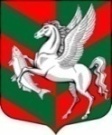 Администрация муниципального образованияСуховское сельское поселениеКировского муниципального района Ленинградской областиП О С Т А Н О В Л Е Н И Еот 14 декабря 2021 года № 170 Об утверждении муниципальной программы«Безопасность муниципального образования Суховское сельское поселение Кировского муниципального района Ленинградской области на 2022-2026 годы»	В соответствии с Бюджетным кодексом Российской Федерации от 31.07.1998 N 145-ФЗ, Федеральным законом от 06.10.2003 N 131-ФЗ «Об общих принципах организации местного самоуправления в Российской Федерации», Порядком разработки, реализации и оценки эффективности муниципальных программ администрации муниципального образования Суховское сельское поселение Кировского муниципального района Ленинградской области, утвержденным постановлением администрации муниципального образование Суховское сельское поселение Кировского муниципального района Ленинградской области от 30.11.2021 г. № 156 «Об утверждении Порядка разработки, реализации и оценки эффективности муниципальных программ Кировского муниципального района Ленинградской области»:1. Утвердить муниципальную программу «Безопасность муниципального образования Суховское сельское поселение Кировского муниципального района Ленинградской области на 2022-2026 годы» (далее - Программа) согласно приложению 1. 2. Постановление от 22 октября 2020 года № 159 «Об утверждении муниципальной программы «Безопасность муниципального образования Суховское сельское поселение Кировского муниципального района Ленинградской области на 2020-2025 г.г.» считать утратившим силу.3. Постановление от 20 октября 2021 года № 139 «О внесении изменений в постановление от 22 октября 2020 года № 159 «Об утверждении муниципальной программы «Безопасность муниципального образования Суховское сельское поселение Кировского муниципального района Ленинградской области на 2020-2025 г.г.»       3.  Постановление подлежит официальному опубликованию в средствах массовой информации и размещению в сети «Интернет» на официальном сайте.                4. Постановление вступает в силу 01 января 2022 года  после его официального опубликования (обнародования).Глава администрации                                                                  О.В.Бармина Приложение 1к постановлению администрацииМО Суховское сельское поселениеКировского муниципального районаЛенинградской областиот «14 » декабря 2021 г. № 170Муниципальная программа«Безопасность муниципального образования Суховское сельское поселение Кировского муниципального района Ленинградской области на 2022-2026 годы»1.Паспорт муниципальной программы  2. Общая характеристика сферы безопасностиМО Суховское сельское поселениеДля территории МО Суховское сельское поселение характерны следующие чрезвычайные ситуации, влияющие на безопасность и состояние жизнеобеспечения населения:- нарушения работы систем жизнеобеспечения населения в результате воздействия опасных гидрометеорологических явлений;-  нарушения работы систем жизнеобеспечения населения в результате износа оборудования и несвоевременного его ремонта и обслуживания;- пожары в жилом фонде и на объектах социально – культурного  и бытового назначения;- лесные  пожары;- опасные гидрометеорологические явления (сильный ветер, сильный дождь, снегопад).Периодичность возникновения указанных чрезвычайных ситуаций низкая, однако, их возникновение сопровождается негативными последствиями, имеющими длительный временной характер для безопасности территорий, объектов экономики, организаций и объектов жизнеобеспечения населения, а именно:- аварии и отключение энергосистем влекут за собой нарушения в теплоснабжении жилого фонда, объектов социально-культурного и бытового назначения;- пожары в жилом фонде и на объектах социально-бытового назначения влекут за собой утрату личного имущества граждан, имущества организаций, создают необходимость в принятии органами местного самоуправления мер по расселению граждан, при недостаточном количестве свободного жилого фонда;- опасные гидрометеорологические явления негативно влияют на работу транспорта, создают неудобства при передвижении людей к месту работы, на внутригородских территориях, влекут за собой увеличение травматизма и нарушение работы различных коммуникаций.   3. Приоритеты и целиРеальная оценка возможных опасностей и угроз, обуславливают необходимость планирования и реализации в рамках муниципальной программы ряда мероприятий по развитию таких направлений как:- совершенствование системы оповещения руководящего состава, органов управления и населения по сигналам гражданской обороны и при возникновении чрезвычайных ситуаций природного и техногенного характера;- создание резервов материальных средств для целей гражданской обороны, предупреждения и ликвидации чрезвычайных ситуаций, первоочередного жизнеобеспечения населения пострадавшего в чрезвычайных ситуациях;- обеспечение средствами индивидуальной и медицинской защиты работников администрации Суховское сельское поселение и созданных администрацией муниципальных учреждений;В результате проводимых программных  мероприятий должны быть достигнуты конкретные количественные и качественные оценки социальных и экономических результатов реализации Программы. При этом под результатами реализации понимаются:- снижение рисков и смягчение возможных последствий чрезвычайных ситуаций или их ликвидация для населения;- сокращение затрат на ликвидацию чрезвычайных ситуаций;- уменьшение потерь населения при чрезвычайных ситуациях;- снижение экономического ущерба, полученного в результате чрезвычайных ситуаций.Реализация основных программных мероприятий позволит:повысить уровень принимаемых решений руководящим составом при возникновении ЧС мирного и военного времени;повысить уровень безопасности населения;повысить эффективность деятельности сил ликвидации чрезвычайных ситуаций, а также контроля обстановки на территориях, в пределах которых мероприятия реализуются;обеспечить эффективное управление силами и средствами ликвидации чрезвычайных ситуаций;В социальной сфере выполнение программных мероприятий обеспечит:повышение безопасности жизнедеятельности населения за счет сокращения сроков оповещения руководящего состава и сил, позволяющего оперативно и своевременно принять решение по защите населения и территорий и проведению аварийно-спасательных и других неотложных работ в зоне чрезвычайной ситуации;повышение имиджа органа местного самоуправления и служб, обеспечивающих безопасность населения, в том числе в чрезвычайных ситуациях мирного и военного времени;увеличение количества граждан, обеспеченных средствами индивидуальной защиты органов дыхания и индивидуальными медицинскими средствами защиты, что сократит количество пострадавших в чрезвычайных ситуациях мирного и военного времени.4. Обоснование выделения, краткое описание подпрограмм муниципальной программы «Безопасность муниципального образования Суховское сельское поселение Кировского муниципального района Ленинградской области 2022-2026 годы»Подпрограмма №1 «Предупреждение и защита населения от чрезвычайных ситуаций на территории МО Суховское сельское поселение  на 2022-2026 годы»:Федеральным законом от 6 октября 2003 года №131 – ФЗ «Об общих принципах местного самоуправления в Российской Федерации» муниципальному району определен перечень полномочий, а именно:участие в предупреждении и ликвидации последствий чрезвычайных ситуаций на территории муниципального района;организация и осуществление мероприятий по гражданской обороне, защите населения и территории муниципального района от чрезвычайных ситуаций природного и техногенного характера;осуществление мероприятий по обеспечению безопасности людей на водных объектах.Необходимость выполнения полномочий программными методами определена: - постановлением Правительства Российской Федерации от 30 декабря 2003 года № 794 «О единой государственной системе предупреждения и ликвидации чрезвычайных ситуаций», в ст.28, подпункте а), абзаце 2 которого  указано:«Основными мероприятиями, проводимыми органами управления и силами  единой государственной системы предупреждения и ликвидации ЧС в режиме повседневной деятельности, являются:разработка и реализация целевых и научно – технических программ и мер по предупреждению и ликвидации ЧС и обеспечению пожарной безопасности»;- созданием условий для безопасной жизни личности, семьи, общества;	- специфическими особенностями выполнения мероприятий по обеспечению безопасности и жизнедеятельности населения, функционирования объектов жизнеобеспечения населения в условиях чрезвычайных ситуаций мирного и военного времени;- отсутствием возможности бюджета  в короткие сроки обеспечить финансирование выполнения возложенных полномочий в области ГО, предупреждения ЧС;- характером задач требующих наличия долговременной стратегии и применения организационно-финансовых механизмов взаимодействия, координации усилий и концентрации ресурсов.- наличием задачи координации и концентрации всех усилий на территории муниципального района с целью повышения безопасности проживающего населения, сокращения рисков возникновения возможных чрезвычайных ситуаций создания резервов материальных ресурсов для предупреждения и ликвидации ЧС мирного и военного времени.Выводы: 1. Для последовательного и планомерного решения задач и полномочий в области гражданской обороны, защиты населения и территории в чрезвычайных ситуациях, необходима подпрограмма Предупреждение и защита населения от чрезвычайных ситуаций на территории МО Суховское сельское поселение  на 2022-2026 годы»  в рамках муниципальной программы «Безопасность МО Суховское сельское поселение Ленинградской области на 2022-2026 годы», финансовое обеспечение которой направлено на практическое обеспечение комплекса мероприятий на территории Суховского сельского поселения соответствии с требованиями действующего законодательства в сфере обеспечения безопасности и жизнедеятельности населения в условиях мирного и военного времени. 2. Цель и задачи подпрограммы соответствуют полномочиям, возложенным на  администрацию Суховского сельского поселения Федеральным законом от 06 октября 2003 года № 131-ФЗ «Об общих принципах организации местного самоуправления в Российской Федерации», относятся к компетенции, специалиста уполномоченного в решении задач в области ГО и ЧС являются потенциально достижимыми при условии финансирования, имеют конкретные количественные значения и реальные сроки выполнения. 3. Подпрограмма прямой бюджетной и экономической эффективности не имеет т.к. мероприятия в области гражданской обороны, предупреждения и ликвидации чрезвычайных ситуаций носят в основном затратный характер, за исключением сохранения трудовых ресурсов за счет уменьшения количества пострадавших граждан в чрезвычайных ситуациях мирного и военного времени.Подпрограмма №2 «Обеспечение пожарной безопасности на территории муниципального образования Суховское сельское поселение на 2022 -2026 годы»1.Для последовательного и планомерного решения задач и полномочий  необходима подпрограмма  «Обеспечение пожарной безопасности на территории муниципального образования Суховское сельское поселение на 2022-2026 годы» в рамках муниципальной программы «Безопасность МО Суховское сельское поселение Ленинградской области на 2022-2026 годы», финансовое обеспечение которой направлено на практическое обеспечение комплекса мероприятий на территории Суховского сельского поселения соответствии с требованиями действующего законодательства в сфере обеспечения пожарной безопасности2. Цель и задачи подпрограммы соответствуют полномочиям, возложенным на  администрацию Суховского сельского поселения Федеральным законом от 06 октября 2003 года № 131-ФЗ «Об общих принципах организации местного самоуправления в Российской Федерации», относятся к компетенции, специалиста уполномоченного в решении задач в области ГО и ЧС являются потенциально достижимыми при условии финансирования, имеют конкретные количественные значения и реальные сроки выполнения.Подпрограмма №3 « Противодействие экстремизму и профилактика терроризма  на территории муниципального образования Суховское сельское поселение на 2022-2026 годы»1.Для последовательного и планомерного решения задач и полномочий  необходима подпрограмма №3 « Противодействие экстремизму и профилактика терроризма  на территории муниципального образования Суховское сельское поселение на  2022-2026 годы»  в рамках муниципальной программы «Безопасность МО Суховское сельское поселение Ленинградской области на 2022-2026 годы», финансовое обеспечение которой направлено на практическое обеспечение комплекса мероприятий на территории Суховского сельского поселения соответствии с требованиями действующего законодательства в сфере экстремизма и терроризма.2. Цель и задачи подпрограммы соответствуют полномочиям, возложенным на  администрацию Суховского сельского поселения Федеральным законом от 06 октября 2003 года № 131-ФЗ «Об общих принципах организации местного самоуправления в Российской Федерации», относятся к компетенции, специалиста уполномоченного в решении задач в области ГО и ЧС являются потенциально достижимыми при условии финансирования, имеют конкретные количественные значения и реальные сроки выполнения.5. Информация о проектах и комплексах процессных мероприятий Программы4.1. Проект не требуется4.2. Комплекс процессных мероприятий «Безопасность муниципального образования Суховское сельское поселение Кировского муниципального района Ленинградской области на 2022-2026 годы»Срок исполнения: 2022-2026 гг.Мероприятия процессной части Программы:Подпрограмма №1«Предупреждение и защита населения от чрезвычайных ситуаций на территории муниципального образования Суховское сельское поселение Кировского муниципального района Ленинградской области на 2022-2026 годы» - Приобретение плакатов по ЧС             - Эксплуатационное техническое обслуживание оборудования МСОК   - Абонентская  плата каналов связи для присоединения МСОК РАСЦО            -  Приобретение знаков безопасности на воде            -  Установка знаков безопасности на воде  -  Чистка пожарных водоемов             -  Поддержка в постоянной готовности водоисточников              -  Оборудование подъезда с площадками к естественным водоисточникам              -  Установка и приобретение пожарных указателей              -  Публикация материалов по противопожарной тематики на сайте администрации  -  Опашка населенных пунктов  -  Приобретение звуковой сигнализации (рынды)            -  Приобретение МЗ для содержания и обслуживания мотопомп, (приобретение рукавов,  масла)             -  Приобретение мотопомпы -  Вознаграждения членов ДПД-   Информирование населения по вопросам противодействия  терроризму,  предупреждение террористических актов  официальном сайте.           -  Распространение памяток и листовок среди населения.6.Паспорт подпрограммы подпрограммы №1«Предупреждение и защита населения от чрезвычайных ситуаций на территории муниципального образования Суховское сельское поселение Кировского муниципального района Ленинградской области на 2022-2026 годы» муниципальной программы «Безопасность  муниципального образования Суховское сельское поселение Кировского муниципального района Ленинградской области  на 2022-2026 годы».7.Сведенияо показателях и их значениях муниципальной программы Безопасность муниципального образования Суховское сельское поселение Кировского муниципального района на 2022-2026 годы (наименование муниципальной программы)подпрограммы №1«Предупреждение и защита населения от чрезвычайных ситуаций на территории муниципального образования Суховское сельское поселение Кировского муниципального района Ленинградской области на 2022-2026 годы» муниципальной программы «Безопасность  муниципального образования Суховское сельское поселение Кировского муниципального района Ленинградской области  на 2022-2026 годы».8. Сведения о порядке сбора информации и методике расчета показателей  подпрограммы №1«Предупреждение и защита населения от чрезвычайных ситуаций на территории муниципального образования Суховское сельское поселение Кировского муниципального района Ленинградской области на 2022-2026 годы» муниципальной программы «Безопасность  муниципального образования Суховское сельское поселение Кировского муниципального района Ленинградской области  на 2022-2026 годы».9. План реализации подпрограммы №1«Предупреждение и защита населения от чрезвычайных ситуаций на территории муниципального образования Суховское сельское поселение Кировского муниципального района Ленинградской области на 2022-2026 годы» муниципальной программы «Безопасность  муниципального образования Суховское сельское поселение Кировского муниципального района Ленинградской области  на 2022-2026 годы».10.Паспорт подпрограммы подпрограммы №2«Обеспечение пожарной безопасности территории муниципального образования Суховское сельское поселение на 2022 - 2025 г.г» муниципальной программы «Безопасность  муниципального образования Суховское сельское поселение Кировского муниципального района ленинградской области  на 2022-2026 годы».11.Сведенияо показателях и их значениях муниципальной программы Безопасность муниципального образования Суховское сельское поселение Кировского муниципального района на 2022-2026 годы (наименование муниципальной программы)подпрограммы №2 «Обеспечение пожарной безопасности территории муниципального образования Суховское сельское поселение на 2022 - 2025 г.г» муниципальной программы «Безопасность  муниципального образования Суховское сельское поселение Кировского муниципального района Ленинградской области  на 2022-2026 годы».12. Сведения о порядке сбора информации и методике расчета показателей  подпрограммы №2«Обеспечение пожарной безопасности территории муниципального образования Суховское сельское поселение на 2022 - 2025 г.г» муниципальной программы «Безопасность  муниципального образования Суховское сельское поселение Кировского муниципального района ленинградской области  на 2022-2026 годы».13. План реализации подпрограммы №2 «Предупреждение и защита населения от чрезвычайных ситуаций на территории муниципального образования Суховское сельское поселение Кировского муниципального района Ленинградской области на 2022-2026 годы» муниципальной программы «Безопасность  муниципального образования Суховское сельское поселение Кировского муниципального района Ленинградской области  на 2022-2026 годы».14. Паспорт подпрограммы подпрограммы №3 «Противодействие экстремизму и профилактика терроризма на территории МО Суховское сельское поселение  на 2022-2026 годы»  муниципальной программы «Безопасность  муниципального образования Суховское сельское поселение Кировского муниципального района ленинградской области  на 2022-2026 годы».15.Сведенияо показателях и их значениях муниципальной программы Безопасность муниципального образования Суховское сельское поселение Кировского муниципального района на 2022-2026 годы (наименование муниципальной программы)16. Сведения о порядке сбора информации и методике расчета показателей  подпрограммы №3 «Противодействие экстремизму и профилактика терроризма на территории МО Суховское сельское поселение  на 2020-2025 годы» муниципальной программы «Безопасность муниципального образования Суховское сельское поселение  Кировского муниципального района ленинградской области на 2022-2026 годы».17. План реализации подпрограммы №3 «Противодействие экстремизму и профилактика терроризма на территории МО Суховское сельское поселение  на 2020-2025 годы» муниципальной программы «Безопасность муниципального образования Суховское сельское поселение  Кировского муниципального района ленинградской области на 2022-2026 годы».Наименование муниципальной программыБезопасность муниципального образования Суховское сельское поселение Кировского муниципального района Ленинградской области на 2022-2026 годыБезопасность муниципального образования Суховское сельское поселение Кировского муниципального района Ленинградской области на 2022-2026 годыБезопасность муниципального образования Суховское сельское поселение Кировского муниципального района Ленинградской области на 2022-2026 годыБезопасность муниципального образования Суховское сельское поселение Кировского муниципального района Ленинградской области на 2022-2026 годыБезопасность муниципального образования Суховское сельское поселение Кировского муниципального района Ленинградской области на 2022-2026 годыБезопасность муниципального образования Суховское сельское поселение Кировского муниципального района Ленинградской области на 2022-2026 годыСроки реализации муниципальной программы2022-2026 годы2022-2026 годы2022-2026 годы2022-2026 годы2022-2026 годы2022-2026 годыОтветственный исполнитель муниципальной программыАдминистрация МО Суховское сельское поселениеАдминистрация МО Суховское сельское поселениеАдминистрация МО Суховское сельское поселениеАдминистрация МО Суховское сельское поселениеАдминистрация МО Суховское сельское поселениеАдминистрация МО Суховское сельское поселениеСоисполнители муниципальной программы------Участники муниципальной программыВедущий специалист, уполномоченный в области ГО и ЧСВедущий специалист, уполномоченный в области ГО и ЧСВедущий специалист, уполномоченный в области ГО и ЧСВедущий специалист, уполномоченный в области ГО и ЧСВедущий специалист, уполномоченный в области ГО и ЧСВедущий специалист, уполномоченный в области ГО и ЧСЦель муниципальной программыСовершенствование и обеспечение мер безопасности и жизнедеятельности населения на территории Суховского сельского поселения.Совершенствование и обеспечение мер безопасности и жизнедеятельности населения на территории Суховского сельского поселения.Совершенствование и обеспечение мер безопасности и жизнедеятельности населения на территории Суховского сельского поселения.Совершенствование и обеспечение мер безопасности и жизнедеятельности населения на территории Суховского сельского поселения.Совершенствование и обеспечение мер безопасности и жизнедеятельности населения на территории Суховского сельского поселения.Совершенствование и обеспечение мер безопасности и жизнедеятельности населения на территории Суховского сельского поселения.Задачи муниципальной программы- Обеспечение безопасности и жизнедеятельности населения в чрезвычайных ситуациях мирного и военного времени, совершенствование деятельности органов управления, сил и средств в чрезвычайных ситуациях, системы оповещения руководящего состава и населения по сигналам гражданской обороны и в чрезвычайных ситуациях, создание условий для снижения рисков и смягчения последствий чрезвычайных ситуаций природного и техногенного характера.- Обеспечение безопасности и жизнедеятельности населения в чрезвычайных ситуациях мирного и военного времени, совершенствование деятельности органов управления, сил и средств в чрезвычайных ситуациях, системы оповещения руководящего состава и населения по сигналам гражданской обороны и в чрезвычайных ситуациях, создание условий для снижения рисков и смягчения последствий чрезвычайных ситуаций природного и техногенного характера.- Обеспечение безопасности и жизнедеятельности населения в чрезвычайных ситуациях мирного и военного времени, совершенствование деятельности органов управления, сил и средств в чрезвычайных ситуациях, системы оповещения руководящего состава и населения по сигналам гражданской обороны и в чрезвычайных ситуациях, создание условий для снижения рисков и смягчения последствий чрезвычайных ситуаций природного и техногенного характера.- Обеспечение безопасности и жизнедеятельности населения в чрезвычайных ситуациях мирного и военного времени, совершенствование деятельности органов управления, сил и средств в чрезвычайных ситуациях, системы оповещения руководящего состава и населения по сигналам гражданской обороны и в чрезвычайных ситуациях, создание условий для снижения рисков и смягчения последствий чрезвычайных ситуаций природного и техногенного характера.- Обеспечение безопасности и жизнедеятельности населения в чрезвычайных ситуациях мирного и военного времени, совершенствование деятельности органов управления, сил и средств в чрезвычайных ситуациях, системы оповещения руководящего состава и населения по сигналам гражданской обороны и в чрезвычайных ситуациях, создание условий для снижения рисков и смягчения последствий чрезвычайных ситуаций природного и техногенного характера.- Обеспечение безопасности и жизнедеятельности населения в чрезвычайных ситуациях мирного и военного времени, совершенствование деятельности органов управления, сил и средств в чрезвычайных ситуациях, системы оповещения руководящего состава и населения по сигналам гражданской обороны и в чрезвычайных ситуациях, создание условий для снижения рисков и смягчения последствий чрезвычайных ситуаций природного и техногенного характера.Ожидаемые (конечные) результаты реализации муниципальной программыРеализация муниципальной программы в 2022 – 2026 годах позволит:- повысить уровень безопасности и жизнедеятельности населения в чрезвычайных ситуациях мирного и военного времени, обеспечить соответствующий уровень оперативного реагирования органов управления сил и средств по защите населения и территорий от чрезвычайных ситуаций мирного и военного времени.- обеспечение относительного сокращения потерь от пожаров и чрезвычайных ситуаций;- выполнение мероприятий по противопожарной пропаганде;- снижение возможности совершения террористических актов на территории поселения;- создание системы технической защиты зданий, объектов социальной сферы, культуры и спорта, объектов с массовым пребыванием людей.Реализация муниципальной программы в 2022 – 2026 годах позволит:- повысить уровень безопасности и жизнедеятельности населения в чрезвычайных ситуациях мирного и военного времени, обеспечить соответствующий уровень оперативного реагирования органов управления сил и средств по защите населения и территорий от чрезвычайных ситуаций мирного и военного времени.- обеспечение относительного сокращения потерь от пожаров и чрезвычайных ситуаций;- выполнение мероприятий по противопожарной пропаганде;- снижение возможности совершения террористических актов на территории поселения;- создание системы технической защиты зданий, объектов социальной сферы, культуры и спорта, объектов с массовым пребыванием людей.Реализация муниципальной программы в 2022 – 2026 годах позволит:- повысить уровень безопасности и жизнедеятельности населения в чрезвычайных ситуациях мирного и военного времени, обеспечить соответствующий уровень оперативного реагирования органов управления сил и средств по защите населения и территорий от чрезвычайных ситуаций мирного и военного времени.- обеспечение относительного сокращения потерь от пожаров и чрезвычайных ситуаций;- выполнение мероприятий по противопожарной пропаганде;- снижение возможности совершения террористических актов на территории поселения;- создание системы технической защиты зданий, объектов социальной сферы, культуры и спорта, объектов с массовым пребыванием людей.Реализация муниципальной программы в 2022 – 2026 годах позволит:- повысить уровень безопасности и жизнедеятельности населения в чрезвычайных ситуациях мирного и военного времени, обеспечить соответствующий уровень оперативного реагирования органов управления сил и средств по защите населения и территорий от чрезвычайных ситуаций мирного и военного времени.- обеспечение относительного сокращения потерь от пожаров и чрезвычайных ситуаций;- выполнение мероприятий по противопожарной пропаганде;- снижение возможности совершения террористических актов на территории поселения;- создание системы технической защиты зданий, объектов социальной сферы, культуры и спорта, объектов с массовым пребыванием людей.Реализация муниципальной программы в 2022 – 2026 годах позволит:- повысить уровень безопасности и жизнедеятельности населения в чрезвычайных ситуациях мирного и военного времени, обеспечить соответствующий уровень оперативного реагирования органов управления сил и средств по защите населения и территорий от чрезвычайных ситуаций мирного и военного времени.- обеспечение относительного сокращения потерь от пожаров и чрезвычайных ситуаций;- выполнение мероприятий по противопожарной пропаганде;- снижение возможности совершения террористических актов на территории поселения;- создание системы технической защиты зданий, объектов социальной сферы, культуры и спорта, объектов с массовым пребыванием людей.Реализация муниципальной программы в 2022 – 2026 годах позволит:- повысить уровень безопасности и жизнедеятельности населения в чрезвычайных ситуациях мирного и военного времени, обеспечить соответствующий уровень оперативного реагирования органов управления сил и средств по защите населения и территорий от чрезвычайных ситуаций мирного и военного времени.- обеспечение относительного сокращения потерь от пожаров и чрезвычайных ситуаций;- выполнение мероприятий по противопожарной пропаганде;- снижение возможности совершения террористических актов на территории поселения;- создание системы технической защиты зданий, объектов социальной сферы, культуры и спорта, объектов с массовым пребыванием людей.Подпрограммы муниципальной программыПодпрограмма №1«Предупреждение и защита населения от чрезвычайных ситуаций на территории МО Суховское сельское поселение  на 2022-2026 годы»Подпрограмма №2 « Обеспечение пожарной безопасности на территории муниципального образования Суховское сельское поселение на 2022-2026 годы»Подпрограмма №3 «Противодействие экстремизму и профилактика терроризма  на территории муниципального образования Суховское сельское поселение на 2022-2026 годы»Подпрограмма №1«Предупреждение и защита населения от чрезвычайных ситуаций на территории МО Суховское сельское поселение  на 2022-2026 годы»Подпрограмма №2 « Обеспечение пожарной безопасности на территории муниципального образования Суховское сельское поселение на 2022-2026 годы»Подпрограмма №3 «Противодействие экстремизму и профилактика терроризма  на территории муниципального образования Суховское сельское поселение на 2022-2026 годы»Подпрограмма №1«Предупреждение и защита населения от чрезвычайных ситуаций на территории МО Суховское сельское поселение  на 2022-2026 годы»Подпрограмма №2 « Обеспечение пожарной безопасности на территории муниципального образования Суховское сельское поселение на 2022-2026 годы»Подпрограмма №3 «Противодействие экстремизму и профилактика терроризма  на территории муниципального образования Суховское сельское поселение на 2022-2026 годы»Подпрограмма №1«Предупреждение и защита населения от чрезвычайных ситуаций на территории МО Суховское сельское поселение  на 2022-2026 годы»Подпрограмма №2 « Обеспечение пожарной безопасности на территории муниципального образования Суховское сельское поселение на 2022-2026 годы»Подпрограмма №3 «Противодействие экстремизму и профилактика терроризма  на территории муниципального образования Суховское сельское поселение на 2022-2026 годы»Подпрограмма №1«Предупреждение и защита населения от чрезвычайных ситуаций на территории МО Суховское сельское поселение  на 2022-2026 годы»Подпрограмма №2 « Обеспечение пожарной безопасности на территории муниципального образования Суховское сельское поселение на 2022-2026 годы»Подпрограмма №3 «Противодействие экстремизму и профилактика терроризма  на территории муниципального образования Суховское сельское поселение на 2022-2026 годы»Подпрограмма №1«Предупреждение и защита населения от чрезвычайных ситуаций на территории МО Суховское сельское поселение  на 2022-2026 годы»Подпрограмма №2 « Обеспечение пожарной безопасности на территории муниципального образования Суховское сельское поселение на 2022-2026 годы»Подпрограмма №3 «Противодействие экстремизму и профилактика терроризма  на территории муниципального образования Суховское сельское поселение на 2022-2026 годы»Проекты, реализуемые в рамках муниципальной программы------Финансовое обеспечение муниципальной программы Всеготыс.руб.20222023202420252026-средства бюджета, поселения27597801409000325700341300568400133000- за счет средств межбюджетных трансфертов поселений1762000000Наименование подпрограммы № 1Предупреждение и защита населения от чрезвычайных ситуаций на территории МО Суховское сельское поселение  на 2022-2026 годыПредупреждение и защита населения от чрезвычайных ситуаций на территории МО Суховское сельское поселение  на 2022-2026 годыПредупреждение и защита населения от чрезвычайных ситуаций на территории МО Суховское сельское поселение  на 2022-2026 годыПредупреждение и защита населения от чрезвычайных ситуаций на территории МО Суховское сельское поселение  на 2022-2026 годыПредупреждение и защита населения от чрезвычайных ситуаций на территории МО Суховское сельское поселение  на 2022-2026 годыПредупреждение и защита населения от чрезвычайных ситуаций на территории МО Суховское сельское поселение  на 2022-2026 годыСроки реализации подпрограммы2022-2026 годы2022-2026 годы2022-2026 годы2022-2026 годы2022-2026 годы2022-2026 годыОтветственный исполнитель подпрограммыАдминистрация МО Суховское сельское поселениеАдминистрация МО Суховское сельское поселениеАдминистрация МО Суховское сельское поселениеАдминистрация МО Суховское сельское поселениеАдминистрация МО Суховское сельское поселениеАдминистрация МО Суховское сельское поселениеУчастники подпрограммыВедущий специалист, уполномоченный в области ГО и ЧСВедущий специалист, уполномоченный в области ГО и ЧСВедущий специалист, уполномоченный в области ГО и ЧСВедущий специалист, уполномоченный в области ГО и ЧСВедущий специалист, уполномоченный в области ГО и ЧСВедущий специалист, уполномоченный в области ГО и ЧСЦель подпрограммыОбеспечение безопасности и жизнедеятельности населения в чрезвычайных ситуациях мирного и военного времени, совершенствование деятельности органов управления, сил и средств в чрезвычайных ситуациях, системы оповещения руководящего состава и населения по сигналам гражданской обороны и в чрезвычайных ситуациях, создание условий для снижения рисков и смягчения последствий чрезвычайных ситуаций природного и техногенного характераОбеспечение безопасности и жизнедеятельности населения в чрезвычайных ситуациях мирного и военного времени, совершенствование деятельности органов управления, сил и средств в чрезвычайных ситуациях, системы оповещения руководящего состава и населения по сигналам гражданской обороны и в чрезвычайных ситуациях, создание условий для снижения рисков и смягчения последствий чрезвычайных ситуаций природного и техногенного характераОбеспечение безопасности и жизнедеятельности населения в чрезвычайных ситуациях мирного и военного времени, совершенствование деятельности органов управления, сил и средств в чрезвычайных ситуациях, системы оповещения руководящего состава и населения по сигналам гражданской обороны и в чрезвычайных ситуациях, создание условий для снижения рисков и смягчения последствий чрезвычайных ситуаций природного и техногенного характераОбеспечение безопасности и жизнедеятельности населения в чрезвычайных ситуациях мирного и военного времени, совершенствование деятельности органов управления, сил и средств в чрезвычайных ситуациях, системы оповещения руководящего состава и населения по сигналам гражданской обороны и в чрезвычайных ситуациях, создание условий для снижения рисков и смягчения последствий чрезвычайных ситуаций природного и техногенного характераОбеспечение безопасности и жизнедеятельности населения в чрезвычайных ситуациях мирного и военного времени, совершенствование деятельности органов управления, сил и средств в чрезвычайных ситуациях, системы оповещения руководящего состава и населения по сигналам гражданской обороны и в чрезвычайных ситуациях, создание условий для снижения рисков и смягчения последствий чрезвычайных ситуаций природного и техногенного характераОбеспечение безопасности и жизнедеятельности населения в чрезвычайных ситуациях мирного и военного времени, совершенствование деятельности органов управления, сил и средств в чрезвычайных ситуациях, системы оповещения руководящего состава и населения по сигналам гражданской обороны и в чрезвычайных ситуациях, создание условий для снижения рисков и смягчения последствий чрезвычайных ситуаций природного и техногенного характераЗадачи подпрограммы1. Реализация системы мер по подготовке руководящего состава, специалистов и населения к действиям в чрезвычайных ситуациях мирного и военного времени. 2. Организация и проведение мероприятий по оснащению гражданской обороны необходимым имуществом для осуществления деятельности в условиях чрезвычайных ситуаций мирного и военного времени, обеспечение средствами индивидуальной защиты работников администрации и муниципальных предприятий и организаций, созданных администрацией. 3. Совершенствование системы оповещения руководящего состава и населения  по сигналам гражданской обороны и при возникновении чрезвычайных ситуаций4. Создание резервов материальных ресурсов для нужд гражданской обороны, предупреждения и ликвидации чрезвычайных ситуаций мирного и военного времени и организация их хранения.5. Участие  в предупреждении и ликвидации чрезвычайных ситуаций на территории муниципального района1. Реализация системы мер по подготовке руководящего состава, специалистов и населения к действиям в чрезвычайных ситуациях мирного и военного времени. 2. Организация и проведение мероприятий по оснащению гражданской обороны необходимым имуществом для осуществления деятельности в условиях чрезвычайных ситуаций мирного и военного времени, обеспечение средствами индивидуальной защиты работников администрации и муниципальных предприятий и организаций, созданных администрацией. 3. Совершенствование системы оповещения руководящего состава и населения  по сигналам гражданской обороны и при возникновении чрезвычайных ситуаций4. Создание резервов материальных ресурсов для нужд гражданской обороны, предупреждения и ликвидации чрезвычайных ситуаций мирного и военного времени и организация их хранения.5. Участие  в предупреждении и ликвидации чрезвычайных ситуаций на территории муниципального района1. Реализация системы мер по подготовке руководящего состава, специалистов и населения к действиям в чрезвычайных ситуациях мирного и военного времени. 2. Организация и проведение мероприятий по оснащению гражданской обороны необходимым имуществом для осуществления деятельности в условиях чрезвычайных ситуаций мирного и военного времени, обеспечение средствами индивидуальной защиты работников администрации и муниципальных предприятий и организаций, созданных администрацией. 3. Совершенствование системы оповещения руководящего состава и населения  по сигналам гражданской обороны и при возникновении чрезвычайных ситуаций4. Создание резервов материальных ресурсов для нужд гражданской обороны, предупреждения и ликвидации чрезвычайных ситуаций мирного и военного времени и организация их хранения.5. Участие  в предупреждении и ликвидации чрезвычайных ситуаций на территории муниципального района1. Реализация системы мер по подготовке руководящего состава, специалистов и населения к действиям в чрезвычайных ситуациях мирного и военного времени. 2. Организация и проведение мероприятий по оснащению гражданской обороны необходимым имуществом для осуществления деятельности в условиях чрезвычайных ситуаций мирного и военного времени, обеспечение средствами индивидуальной защиты работников администрации и муниципальных предприятий и организаций, созданных администрацией. 3. Совершенствование системы оповещения руководящего состава и населения  по сигналам гражданской обороны и при возникновении чрезвычайных ситуаций4. Создание резервов материальных ресурсов для нужд гражданской обороны, предупреждения и ликвидации чрезвычайных ситуаций мирного и военного времени и организация их хранения.5. Участие  в предупреждении и ликвидации чрезвычайных ситуаций на территории муниципального района1. Реализация системы мер по подготовке руководящего состава, специалистов и населения к действиям в чрезвычайных ситуациях мирного и военного времени. 2. Организация и проведение мероприятий по оснащению гражданской обороны необходимым имуществом для осуществления деятельности в условиях чрезвычайных ситуаций мирного и военного времени, обеспечение средствами индивидуальной защиты работников администрации и муниципальных предприятий и организаций, созданных администрацией. 3. Совершенствование системы оповещения руководящего состава и населения  по сигналам гражданской обороны и при возникновении чрезвычайных ситуаций4. Создание резервов материальных ресурсов для нужд гражданской обороны, предупреждения и ликвидации чрезвычайных ситуаций мирного и военного времени и организация их хранения.5. Участие  в предупреждении и ликвидации чрезвычайных ситуаций на территории муниципального района1. Реализация системы мер по подготовке руководящего состава, специалистов и населения к действиям в чрезвычайных ситуациях мирного и военного времени. 2. Организация и проведение мероприятий по оснащению гражданской обороны необходимым имуществом для осуществления деятельности в условиях чрезвычайных ситуаций мирного и военного времени, обеспечение средствами индивидуальной защиты работников администрации и муниципальных предприятий и организаций, созданных администрацией. 3. Совершенствование системы оповещения руководящего состава и населения  по сигналам гражданской обороны и при возникновении чрезвычайных ситуаций4. Создание резервов материальных ресурсов для нужд гражданской обороны, предупреждения и ликвидации чрезвычайных ситуаций мирного и военного времени и организация их хранения.5. Участие  в предупреждении и ликвидации чрезвычайных ситуаций на территории муниципального районаОжидаемые (конечные) результаты реализации подпрограммыРеализация Подпрограммы в 2022- 2026 годах позволит:- повысить готовность органов управления, сил и средств Суховского сельского звена   Ленинградской областной подсистемы РСЧС и оперативности их реагирования на угрозы возникновения чрезвычайных ситуаций и ликвидации их последствий;-произвести техническое оснащение системы оповещения;- повысить уровень подготовки населения и специалистов к действиям в чрезвычайных ситуациях мирного и военного времени; - обеспечить работников администрации Суховское сельское поселение  средствами защиты органов дыхания, медицинской защиты.-создать резервы материальных и иных видов ресурсов для целей гражданской обороны и ликвидации чрезвычайных ситуацийРеализация Подпрограммы в 2022- 2026 годах позволит:- повысить готовность органов управления, сил и средств Суховского сельского звена   Ленинградской областной подсистемы РСЧС и оперативности их реагирования на угрозы возникновения чрезвычайных ситуаций и ликвидации их последствий;-произвести техническое оснащение системы оповещения;- повысить уровень подготовки населения и специалистов к действиям в чрезвычайных ситуациях мирного и военного времени; - обеспечить работников администрации Суховское сельское поселение  средствами защиты органов дыхания, медицинской защиты.-создать резервы материальных и иных видов ресурсов для целей гражданской обороны и ликвидации чрезвычайных ситуацийРеализация Подпрограммы в 2022- 2026 годах позволит:- повысить готовность органов управления, сил и средств Суховского сельского звена   Ленинградской областной подсистемы РСЧС и оперативности их реагирования на угрозы возникновения чрезвычайных ситуаций и ликвидации их последствий;-произвести техническое оснащение системы оповещения;- повысить уровень подготовки населения и специалистов к действиям в чрезвычайных ситуациях мирного и военного времени; - обеспечить работников администрации Суховское сельское поселение  средствами защиты органов дыхания, медицинской защиты.-создать резервы материальных и иных видов ресурсов для целей гражданской обороны и ликвидации чрезвычайных ситуацийРеализация Подпрограммы в 2022- 2026 годах позволит:- повысить готовность органов управления, сил и средств Суховского сельского звена   Ленинградской областной подсистемы РСЧС и оперативности их реагирования на угрозы возникновения чрезвычайных ситуаций и ликвидации их последствий;-произвести техническое оснащение системы оповещения;- повысить уровень подготовки населения и специалистов к действиям в чрезвычайных ситуациях мирного и военного времени; - обеспечить работников администрации Суховское сельское поселение  средствами защиты органов дыхания, медицинской защиты.-создать резервы материальных и иных видов ресурсов для целей гражданской обороны и ликвидации чрезвычайных ситуацийРеализация Подпрограммы в 2022- 2026 годах позволит:- повысить готовность органов управления, сил и средств Суховского сельского звена   Ленинградской областной подсистемы РСЧС и оперативности их реагирования на угрозы возникновения чрезвычайных ситуаций и ликвидации их последствий;-произвести техническое оснащение системы оповещения;- повысить уровень подготовки населения и специалистов к действиям в чрезвычайных ситуациях мирного и военного времени; - обеспечить работников администрации Суховское сельское поселение  средствами защиты органов дыхания, медицинской защиты.-создать резервы материальных и иных видов ресурсов для целей гражданской обороны и ликвидации чрезвычайных ситуацийРеализация Подпрограммы в 2022- 2026 годах позволит:- повысить готовность органов управления, сил и средств Суховского сельского звена   Ленинградской областной подсистемы РСЧС и оперативности их реагирования на угрозы возникновения чрезвычайных ситуаций и ликвидации их последствий;-произвести техническое оснащение системы оповещения;- повысить уровень подготовки населения и специалистов к действиям в чрезвычайных ситуациях мирного и военного времени; - обеспечить работников администрации Суховское сельское поселение  средствами защиты органов дыхания, медицинской защиты.-создать резервы материальных и иных видов ресурсов для целей гражданской обороны и ликвидации чрезвычайных ситуацийПроекты, реализуемые в рамках подпрограммы------Финансовое обеспечение подпрограммы - всего, в том числе по годам реализацииИтого тыс.руб.20222023202420252026-средства бюджета, поселения3391005830059700703007440076400- за счет средств межбюджетных трансфертов поселений1762035243524352435243524№ п/пНаименование показателя (индикатора)Наименование показателя (индикатора)Единица измеренияЗначения показателей (индикаторов)Значения показателей (индикаторов)Значения показателей (индикаторов)Значения показателей (индикаторов)Значения показателей (индикаторов)Значения показателей (индикаторов)Значения показателей (индикаторов)Значения показателей (индикаторов)Удельный вес подпрограммы (показателя)№ п/пНаименование показателя (индикатора)Наименование показателя (индикатора)Единица измерения2022 год (прогноз)2022 год (прогноз)2023 год (прогноз) 2024  год(прогноз)2024  год(прогноз)2025 год(прогноз)2025 год(прогноз)2026 год(прогноз)1.Приобретение плакатовпо ЧСплановое значениеКомп..руб.00083000830008300083000830001.Приобретение плакатовпо ЧСфактическое значениеКомп..руб.00083000830008300083000830002.Эксплуатационное техническое обслуживание оборудования МСОКплановое значениеШт.руб.1307001321001321001337001354001354001374001374002.Эксплуатационное техническое обслуживание оборудования МСОКфактическое значениеШт.руб.1307001321001321001337001354001354001374001374003.Абонентская  плата каналов связи для присоединения МСОК РАСЦОплановое значениеШт.руб.1276001276001276001276001300001300001300001300003.Абонентская  плата каналов связи для присоединения МСОК РАСЦОфактическое значениеШт.руб.1276001276001276001276001300001300001300001300004.Приобретение знаков безопасности на воде         плановое значениеШт.руб0006300063000630006300063000-4.Приобретение знаков безопасности на воде         фактическое значениеШт.руб0006300063000630006300063000-5Установка знаков безопасности на водеплановое значениеэтапруб.0006300063000630006300063000-5Установка знаков безопасности на водефактическое значениеэтапруб.0006300063000630006300063000-№ п/пНаименование показателяЕдиница измеренияВременная характеристикаАлгоритм формированияСрок предоставления отчетностиОтветственный за сбор данных по показателюРеквизиты акта123456781.Приобретение плакатов по  ЧС.Комп..руб.2024-2025 ггРасчет финансовых средств произведен по среднерыночной цене на данный вид услуги, установленной по результатам опроса организаций – поставщиков соответствующей услуги.Администрация МО Суховское сельское поселениеПостановления правительства РФ от   04.09.2003г. №547 «О подготовке населения в области защиты от чрезвычайных ситуаций природного и техногенного характера2.Эксплуатационное техническое обслуживание оборудования МСОшт руб.2022-2026 гг.Расчет финансовых средств произведен по среднерыночной цене на данный вид товара  (услуги), установленной по результатам опроса организаций – поставщиков соответствующего товара (услуги)Администрация МО Суховское сельское поселениеРабочая документация .Подключение к Региональной автоматизированной системе централизованного оповещения Ленинградской области КСЭОН.916.07.19-СС».3.Абонентская  плата каналов связи для присоединения МСОК РАСЦОштруб.2022-2026 ггРасчет финансовых средств произведен на основании требований, установленных в администрации Кировского муниципального района Ленинградской области Администрация МО Суховское сельское поселениеРабочая документация .Подключение к Региональной автоматизированной системе централизованного оповещения Ленинградской области КСЭОН.916.07.19-СС».4Приобретение знаков безопасности на водештруб2024-2026 г.г.Расчет финансовых средств произведен по среднерыночной цене на данный вид услуги, установленной по результатам опроса организаций – поставщиков соответствующей услуги.Администрация МО Суховское Администрация МО Суховское сельское поселение Постановления правительства РФ от   04.09.2003г. №547 «О подготовке населения в области защиты от чрезвычайных ситуаций природного и техногенного характера5Установка знаков безопасности на водештруб2024-2026 г.г.Расчет финансовых средств произведен по среднерыночной цене на данный вид услуги, установленной по результатам опроса организаций – поставщиков соответствующей услуги.Администрация МО Суховское сельское поселениеПостановления правительства РФ от   04.09.2003г. №547 «О подготовке населения в области защиты от чрезвычайных ситуаций природного и техногенного характераНаименование муниципальной программы, подпрограммы, структурного элемента Ответственный исполнитель, соисполнитель, участникГоды реализацииОценка расходов (руб. в ценах соответствующих лет)Оценка расходов (руб. в ценах соответствующих лет)Оценка расходов (руб. в ценах соответствующих лет)Оценка расходов (руб. в ценах соответствующих лет)Оценка расходов (руб. в ценах соответствующих лет)Наименование муниципальной программы, подпрограммы, структурного элемента Ответственный исполнитель, соисполнитель, участникГоды реализациивсегофедеральный бюджетобластной бюджетместные бюджетыпрочие источники12345678Подпрограмма №1«Предупреждение и защита населения от чрезвычайных ситуаций на территории муниципального образования Суховское сельское поселение Кировского муниципального района Ленинградской области на 2022-2026 годы» муниципальной программы «Безопасность  муниципального образования Суховское сельское поселение Кировского муниципального района Ленинградской области  на 2022-2026 годы».Администрация МО Суховское сельское поселение, ведущий специалист уполномоченный по решению задач  ГО и ЧС202261824--58300-Подпрограмма №1«Предупреждение и защита населения от чрезвычайных ситуаций на территории муниципального образования Суховское сельское поселение Кировского муниципального района Ленинградской области на 2022-2026 годы» муниципальной программы «Безопасность  муниципального образования Суховское сельское поселение Кировского муниципального района Ленинградской области  на 2022-2026 годы».Администрация МО Суховское сельское поселение, ведущий специалист уполномоченный по решению задач  ГО и ЧС202363224--59700-Подпрограмма №1«Предупреждение и защита населения от чрезвычайных ситуаций на территории муниципального образования Суховское сельское поселение Кировского муниципального района Ленинградской области на 2022-2026 годы» муниципальной программы «Безопасность  муниципального образования Суховское сельское поселение Кировского муниципального района Ленинградской области  на 2022-2026 годы».Администрация МО Суховское сельское поселение, ведущий специалист уполномоченный по решению задач  ГО и ЧС202473824--70300-Подпрограмма №1«Предупреждение и защита населения от чрезвычайных ситуаций на территории муниципального образования Суховское сельское поселение Кировского муниципального района Ленинградской области на 2022-2026 годы» муниципальной программы «Безопасность  муниципального образования Суховское сельское поселение Кировского муниципального района Ленинградской области  на 2022-2026 годы».Администрация МО Суховское сельское поселение, ведущий специалист уполномоченный по решению задач  ГО и ЧС202577924--74400-Подпрограмма №1«Предупреждение и защита населения от чрезвычайных ситуаций на территории муниципального образования Суховское сельское поселение Кировского муниципального района Ленинградской области на 2022-2026 годы» муниципальной программы «Безопасность  муниципального образования Суховское сельское поселение Кировского муниципального района Ленинградской области  на 2022-2026 годы».Администрация МО Суховское сельское поселение, ведущий специалист уполномоченный по решению задач  ГО и ЧС202679924--76400-Итого по муниципальной  программеПроектная частьПроектная частьПроектная частьПроектная частьПроектная частьПроектная частьПроектная частьПроектная часть-------------Процессная частьПроцессная частьПроцессная частьПроцессная частьПроцессная частьПроцессная частьПроцессная частьПроцессная частьКомплекс процессных мероприятий:«Обеспечение и поддержание в готовности сил и средств ГО и РСЧС Кировского муниципального района Ленинградской области» Администрация МО Суховское сельское поселение, ведущий специалист уполномоченный по решению задач  ГО и ЧС20226182400583000Комплекс процессных мероприятий:«Обеспечение и поддержание в готовности сил и средств ГО и РСЧС Кировского муниципального района Ленинградской области» Администрация МО Суховское сельское поселение, ведущий специалист уполномоченный по решению задач  ГО и ЧС20236322400597000Комплекс процессных мероприятий:«Обеспечение и поддержание в готовности сил и средств ГО и РСЧС Кировского муниципального района Ленинградской области» Администрация МО Суховское сельское поселение, ведущий специалист уполномоченный по решению задач  ГО и ЧС20247382400703000Комплекс процессных мероприятий:«Обеспечение и поддержание в готовности сил и средств ГО и РСЧС Кировского муниципального района Ленинградской области» 20257792400744000Комплекс процессных мероприятий:«Обеспечение и поддержание в готовности сил и средств ГО и РСЧС Кировского муниципального района Ленинградской области» 20267992400764000Комплекс процессных мероприятий:«Обеспечение и поддержание в готовности сил и средств ГО и РСЧС Кировского муниципального района Ленинградской области» Итого35672000339100Мероприятие 1: Приобретение плакатов по  ЧС.Администрация МО Суховское сельское поселение, ведущий специалист уполномоченный по решению задач  ГО и ЧС202200000Мероприятие 1: Приобретение плакатов по  ЧС.Администрация МО Суховское сельское поселение, ведущий специалист уполномоченный по решению задач  ГО и ЧС202300000Мероприятие 1: Приобретение плакатов по  ЧС.Администрация МО Суховское сельское поселение, ведущий специалист уполномоченный по решению задач  ГО и ЧС202430000030000Мероприятие 1: Приобретение плакатов по  ЧС.Администрация МО Суховское сельское поселение, ведущий специалист уполномоченный по решению задач  ГО и ЧС202530000030000Мероприятие 1: Приобретение плакатов по  ЧС.Администрация МО Суховское сельское поселение, ведущий специалист уполномоченный по решению задач  ГО и ЧС202630000030000Мероприятие 1: Приобретение плакатов по  ЧС.Итого90000090000Мероприятия 2:Эксплуатационное техническое обслуживание оборудования МСОКАдминистрация МО Суховское сельское поселение, ведущий специалист уполномоченный по решению задач  ГО и ЧС20223070000307000Мероприятия 2:Эксплуатационное техническое обслуживание оборудования МСОКАдминистрация МО Суховское сельское поселение, ведущий специалист уполномоченный по решению задач  ГО и ЧС20233210000321000Мероприятия 2:Эксплуатационное техническое обслуживание оборудования МСОКАдминистрация МО Суховское сельское поселение, ведущий специалист уполномоченный по решению задач  ГО и ЧС20243370000337000Мероприятия 2:Эксплуатационное техническое обслуживание оборудования МСОКАдминистрация МО Суховское сельское поселение, ведущий специалист уполномоченный по решению задач  ГО и ЧС20253540000354000Мероприятия 2:Эксплуатационное техническое обслуживание оборудования МСОКАдминистрация МО Суховское сельское поселение, ведущий специалист уполномоченный по решению задач  ГО и ЧС20263740000374000Мероприятия 2:Эксплуатационное техническое обслуживание оборудования МСОКИтого169300001693000Мероприятие 3: Абонентская  плата каналов связи для присоединения МСОК РАСЦОАдминистрация МО Суховское сельское поселение, ведущий специалист уполномоченный по решению задач  ГО и ЧС202227600001693000Мероприятие 3: Абонентская  плата каналов связи для присоединения МСОК РАСЦОАдминистрация МО Суховское сельское поселение, ведущий специалист уполномоченный по решению задач  ГО и ЧС2023000276000Администрация МО Суховское сельское поселение, ведущий специалист уполномоченный по решению задач  ГО и ЧС20242760000276000Администрация МО Суховское сельское поселение, ведущий специалист уполномоченный по решению задач  ГО и ЧС20253000000300000Администрация МО Суховское сельское поселение, ведущий специалист уполномоченный по решению задач  ГО и ЧС20263000000300000Итого142800001428000Мероприятие 4:Приобретение знаков безопасности на водеАдминистрация МО Суховское сельское поселение, ведущий специалист уполномоченный по решению задач  ГО и ЧС202200000Мероприятие 4:Приобретение знаков безопасности на водеИтого202300000Мероприятие 4:Приобретение знаков безопасности на водеИтого202430000030000Мероприятие 4:Приобретение знаков безопасности на водеИтого202530000030000Мероприятие 4:Приобретение знаков безопасности на водеИтого202630000030000Мероприятие 4:Приобретение знаков безопасности на водеИтого90000000Мероприятие : Установка знаков безопасности на водеАдминистрация МО Суховское сельское поселение, ведущий специалист уполномоченный по решению задач  ГО и ЧС202200000Мероприятие : Установка знаков безопасности на водеАдминистрация МО Суховское сельское поселение, ведущий специалист уполномоченный по решению задач  ГО и ЧС202300000Мероприятие : Установка знаков безопасности на водеАдминистрация МО Суховское сельское поселение, ведущий специалист уполномоченный по решению задач  ГО и ЧС202430000030000Мероприятие : Установка знаков безопасности на водеАдминистрация МО Суховское сельское поселение, ведущий специалист уполномоченный по решению задач  ГО и ЧС202530000030000Мероприятие : Установка знаков безопасности на водеАдминистрация МО Суховское сельское поселение, ведущий специалист уполномоченный по решению задач  ГО и ЧС202630000030000Мероприятие : Установка знаков безопасности на водеИтого90000000Наименование подпрограммы № 2Обеспечение пожарной безопасности территории муниципального образования Суховское сельское поселение на 2022 - 2026 г.г.Обеспечение пожарной безопасности территории муниципального образования Суховское сельское поселение на 2022 - 2026 г.г.Обеспечение пожарной безопасности территории муниципального образования Суховское сельское поселение на 2022 - 2026 г.г.Обеспечение пожарной безопасности территории муниципального образования Суховское сельское поселение на 2022 - 2026 г.г.Обеспечение пожарной безопасности территории муниципального образования Суховское сельское поселение на 2022 - 2026 г.г.Обеспечение пожарной безопасности территории муниципального образования Суховское сельское поселение на 2022 - 2026 г.г.Сроки реализации подпрограммы2022-2026 годы2022-2026 годы2022-2026 годы2022-2026 годы2022-2026 годы2022-2026 годыОтветственный исполнитель подпрограммыАдминистрация МО Суховское сельское поселениеАдминистрация МО Суховское сельское поселениеАдминистрация МО Суховское сельское поселениеАдминистрация МО Суховское сельское поселениеАдминистрация МО Суховское сельское поселениеАдминистрация МО Суховское сельское поселениеУчастники подпрограммыВедущий специалист, уполномоченный в области ГО и ЧСВедущий специалист, уполномоченный в области ГО и ЧСВедущий специалист, уполномоченный в области ГО и ЧСВедущий специалист, уполномоченный в области ГО и ЧСВедущий специалист, уполномоченный в области ГО и ЧСВедущий специалист, уполномоченный в области ГО и ЧСЦель подпрограммы- уменьшение количества пожаров, снижение рисков возникновения и смягчение последствий чрезвычайных ситуаций;- снижение числа травмированных и погибших на пожарах;- сокращение материальных потерь от пожаров;- создание необходимых условий для обеспечения пожарной безопасности, защиты жизни и здоровья граждан;- сокращение времени реагирования подразделений пожарной охраны на пожары;- повышение подготовленности населения в области пожарной безопасности- уменьшение количества пожаров, снижение рисков возникновения и смягчение последствий чрезвычайных ситуаций;- снижение числа травмированных и погибших на пожарах;- сокращение материальных потерь от пожаров;- создание необходимых условий для обеспечения пожарной безопасности, защиты жизни и здоровья граждан;- сокращение времени реагирования подразделений пожарной охраны на пожары;- повышение подготовленности населения в области пожарной безопасности- уменьшение количества пожаров, снижение рисков возникновения и смягчение последствий чрезвычайных ситуаций;- снижение числа травмированных и погибших на пожарах;- сокращение материальных потерь от пожаров;- создание необходимых условий для обеспечения пожарной безопасности, защиты жизни и здоровья граждан;- сокращение времени реагирования подразделений пожарной охраны на пожары;- повышение подготовленности населения в области пожарной безопасности- уменьшение количества пожаров, снижение рисков возникновения и смягчение последствий чрезвычайных ситуаций;- снижение числа травмированных и погибших на пожарах;- сокращение материальных потерь от пожаров;- создание необходимых условий для обеспечения пожарной безопасности, защиты жизни и здоровья граждан;- сокращение времени реагирования подразделений пожарной охраны на пожары;- повышение подготовленности населения в области пожарной безопасности- уменьшение количества пожаров, снижение рисков возникновения и смягчение последствий чрезвычайных ситуаций;- снижение числа травмированных и погибших на пожарах;- сокращение материальных потерь от пожаров;- создание необходимых условий для обеспечения пожарной безопасности, защиты жизни и здоровья граждан;- сокращение времени реагирования подразделений пожарной охраны на пожары;- повышение подготовленности населения в области пожарной безопасности- уменьшение количества пожаров, снижение рисков возникновения и смягчение последствий чрезвычайных ситуаций;- снижение числа травмированных и погибших на пожарах;- сокращение материальных потерь от пожаров;- создание необходимых условий для обеспечения пожарной безопасности, защиты жизни и здоровья граждан;- сокращение времени реагирования подразделений пожарной охраны на пожары;- повышение подготовленности населения в области пожарной безопасностиЗадачи подпрограммы- совершенствование противопожарной защиты объектов социальной сферы;- разработка и реализация мероприятий, направленных на соблюдение правил  пожарной безопасности населением и работниками учреждений социальной сферы;- повышение объема знаний и навыков в области пожарной безопасности руководителей, должностных лиц и специалистов, членов добровольной пожарной дружины;- организация работы по предупреждению и пресечении, нарушений требований пожарной безопасности  --    информирование населения о правилах поведения и действиях в чрезвычайных ситуациях;- совершенствование противопожарной защиты объектов социальной сферы;- разработка и реализация мероприятий, направленных на соблюдение правил  пожарной безопасности населением и работниками учреждений социальной сферы;- повышение объема знаний и навыков в области пожарной безопасности руководителей, должностных лиц и специалистов, членов добровольной пожарной дружины;- организация работы по предупреждению и пресечении, нарушений требований пожарной безопасности  --    информирование населения о правилах поведения и действиях в чрезвычайных ситуациях;- совершенствование противопожарной защиты объектов социальной сферы;- разработка и реализация мероприятий, направленных на соблюдение правил  пожарной безопасности населением и работниками учреждений социальной сферы;- повышение объема знаний и навыков в области пожарной безопасности руководителей, должностных лиц и специалистов, членов добровольной пожарной дружины;- организация работы по предупреждению и пресечении, нарушений требований пожарной безопасности  --    информирование населения о правилах поведения и действиях в чрезвычайных ситуациях;- совершенствование противопожарной защиты объектов социальной сферы;- разработка и реализация мероприятий, направленных на соблюдение правил  пожарной безопасности населением и работниками учреждений социальной сферы;- повышение объема знаний и навыков в области пожарной безопасности руководителей, должностных лиц и специалистов, членов добровольной пожарной дружины;- организация работы по предупреждению и пресечении, нарушений требований пожарной безопасности  --    информирование населения о правилах поведения и действиях в чрезвычайных ситуациях;- совершенствование противопожарной защиты объектов социальной сферы;- разработка и реализация мероприятий, направленных на соблюдение правил  пожарной безопасности населением и работниками учреждений социальной сферы;- повышение объема знаний и навыков в области пожарной безопасности руководителей, должностных лиц и специалистов, членов добровольной пожарной дружины;- организация работы по предупреждению и пресечении, нарушений требований пожарной безопасности  --    информирование населения о правилах поведения и действиях в чрезвычайных ситуациях;- совершенствование противопожарной защиты объектов социальной сферы;- разработка и реализация мероприятий, направленных на соблюдение правил  пожарной безопасности населением и работниками учреждений социальной сферы;- повышение объема знаний и навыков в области пожарной безопасности руководителей, должностных лиц и специалистов, членов добровольной пожарной дружины;- организация работы по предупреждению и пресечении, нарушений требований пожарной безопасности  --    информирование населения о правилах поведения и действиях в чрезвычайных ситуациях;Ожидаемые (конечные) результаты реализации подпрограммы- обеспечение относительного сокращения потерь от пожаров и чрезвычайных ситуаций;- повышение квалификации специалистов по вопросам пожарной безопасности;- выполнение мероприятий по противопожарной пропаганде;- обеспечение относительного сокращения потерь от пожаров и чрезвычайных ситуаций;- повышение квалификации специалистов по вопросам пожарной безопасности;- выполнение мероприятий по противопожарной пропаганде;- обеспечение относительного сокращения потерь от пожаров и чрезвычайных ситуаций;- повышение квалификации специалистов по вопросам пожарной безопасности;- выполнение мероприятий по противопожарной пропаганде;- обеспечение относительного сокращения потерь от пожаров и чрезвычайных ситуаций;- повышение квалификации специалистов по вопросам пожарной безопасности;- выполнение мероприятий по противопожарной пропаганде;- обеспечение относительного сокращения потерь от пожаров и чрезвычайных ситуаций;- повышение квалификации специалистов по вопросам пожарной безопасности;- выполнение мероприятий по противопожарной пропаганде;- обеспечение относительного сокращения потерь от пожаров и чрезвычайных ситуаций;- повышение квалификации специалистов по вопросам пожарной безопасности;- выполнение мероприятий по противопожарной пропаганде;Проекты, реализуемые в рамках подпрограммы------Финансовое обеспечение подпрограммы - всего, в том числе по годам реализацииИтого тыс.руб.20222023202420252026-средства бюджета, поселения2317000824000258000263000486000486000- за счет средств межбюджетных трансфертов поселений000000№ п/пНаименование показателя (индикатора)Наименование показателя (индикатора)Единица измеренияЗначения показателей (индикаторов)Значения показателей (индикаторов)Значения показателей (индикаторов)Значения показателей (индикаторов)Значения показателей (индикаторов)Значения показателей (индикаторов)Значения показателей (индикаторов)Значения показателей (индикаторов)Удельный вес подпрограммы (показателя)№ п/пНаименование показателя (индикатора)Наименование показателя (индикатора)Единица измерения2022 год (прогноз)2022 год (прогноз)2023 год (прогноз) 2024  год(прогноз)2024  год(прогноз)2025 год(прогноз)2025 год(прогноз)2026 год(прогноз)1.Чистка пожарных водоемовплановое значениешт.руб.1300001300001300001300001300001300001300001300001.Чистка пожарных водоемовфактическое значениешт.руб.1300001300001300001300001300001300001300001300002.Поддержка в постоянной готовности водоисточников плановое значениеШт.руб.7100007150007150007150007150007150007150007150002.Поддержка в постоянной готовности водоисточников фактическое значениеШт.руб.7100007150007150007150007150007150007150007150003.Оборудование подъезда с площадками к естественным водоисточникам плановое значениеШт.руб.465500012000012000012000022000002200000220000022000003.Оборудование подъезда с площадками к естественным водоисточникам фактическое значениеШт.руб.465500012000012000012000022000002200000220000022000004.Установка и приобретение пожарных указателейплановое значениеШт.руб02050002050002050002050002050002050002050004.Установка и приобретение пожарных указателейфактическое значениеШт.руб1020002050002050002050002050002050002050002050005Публикация материалов по противопожарной тематики на сайте администрацииплановое значениеруб.30003000300030003000300030003000-5Публикация материалов по противопожарной тематики на сайте администрациифактическое значениеруб.30003000300030003000300030003000-6Опашка населенных пунктовплановое значениекмруб.5200005200005200005250005250005250005250005250006Опашка населенных пунктовфактическое значениекмруб.5200005200005200005250005250005250005250005250007Приобретение звуковой сигнализации (рынды)плановое значениеШт.руб.46000000480004800048000480007Приобретение звуковой сигнализации (рынды)фактическое значениеШт.руб.46000000480004800048000480008Приобретение МЗ для содержания и обслуживания мотопомп, (приобретение рукавов,  масла)плановое значениеруб.30000150001500015000250002500025000250008Приобретение МЗ для содержания и обслуживания мотопомп, (приобретение рукавов,  масла)фактическое значениеруб.30000150001500015000250002500025000250009Приобретение мотопомпыплановое значение шт.руб.01500001500001500001750001750001750001750009Приобретение мотопомпыфактическое значение шт.руб.015000015000015000017500017500017500017500010Вознаграждения членов ДПДплановое значениеруб.7000010000010000010000010000010000010000010000010Вознаграждения членов ДПДфактическое значениеруб.70000100000100000100000100000100000100000100000№ п/пНаименование показателяЕдиница измеренияВременная характеристикаАлгоритм формированияСрок предоставления отчетностиОтветственный за сбор данных по показателюРеквизиты акта123456781.Чистка пожарных водоемовшт.руб.2022-2026 ггРасчет финансовых средств произведен по среднерыночной цене на данный вид услуги, установленной по результатам опроса организаций – поставщиков соответствующей услуги.Администрация МО Суховское сельское поселение Федеральный  законами от 21.12.1994 № 69-ФЗ «О пожарной безопасности», Постановление Правительства Ленинградской области от 12.12.2006 года № 336 «Об обеспечении пожарной безопасности на территории Ленинградской области»2.Поддержка в постоянной готовности водоисточников шт руб.2022-2026 гг.Расчет финансовых средств произведен по среднерыночной цене на данный вид товара  (услуги), установленной по результатам опроса организаций – поставщиков соответствующего товара (услуги)Администрация МО Суховское сельское поселениеФедеральный  законами от 21.12.1994 № 69-ФЗ «О пожарной безопасности», Постановление Правительства Ленинградской области от 12.12.2006 года № 336 «Об обеспечении пожарной безопасности на территории Ленинградской области»3.Оборудование подъезда с площадками к естественным водоисточникам Штруб.2022-2026 ггРасчет финансовых средств произведен на основании требований, установленных в администрации Кировского муниципального района Ленинградской области Администрация МО Суховское сельское поселениеФедеральный  законами от 21.12.1994 № 69-ФЗ «О пожарной безопасности», Постановление Правительства Ленинградской области от 12.12.2006 года № 336 «Об обеспечении пожарной безопасности на территории Ленинградской области»4Установка и приобретение пожарных указателейШтруб.2022-2026 ггРасчет финансовых средств произведен по среднерыночной цене на данный вид услуги, установленной по результатам опроса организаций – поставщиков соответствующей услуги.Администрация МО Суховское сельское поселениеФедеральный  законами от 21.12.1994 № 69-ФЗ «О пожарной безопасности», Постановление Правительства Ленинградской области от 12.12.2006 года № 336 «Об обеспечении пожарной безопасности на территории Ленинградской области»5Публикация материалов по противопожарной тематики на сайте администрацииШтруб.2022-2026 ггРасчет финансовых средств произведен по среднерыночной цене на данный вид услуги, установленной по результатам опроса организаций – поставщиков соответствующей услуги.Администрация МО Суховское сельское поселениеФедеральный  законами от 21.12.1994 № 69-ФЗ «О пожарной безопасности», Постановление Правительства Ленинградской области от 12.12.2006 года № 336 «Об обеспечении пожарной безопасности на территории Ленинградской области»6Опашка населенных пунктовШтруб.2022-2026 ггРасчет финансовых средств произведен по среднерыночной цене на данный вид услуги, установленной по результатам опроса организаций – поставщиков соответствующей услуги.Администрация МО Суховское сельское поселениеФедеральный  законами от 21.12.1994 № 69-ФЗ «О пожарной безопасности», Постановление Правительства Ленинградской области от 12.12.2006 года № 336 «Об обеспечении пожарной безопасности на территории Ленинградской области»7Приобретение звуковой сигнализации (рынды)Штруб.2022-2026 ггРасчет финансовых средств произведен по среднерыночной цене на данный вид услуги, установленной по результатам опроса организаций – поставщиков соответствующей услуги.Администрация МО Суховское сельское поселениеФедеральный  законами от 21.12.1994 № 69-ФЗ «О пожарной безопасности», Постановление Правительства Ленинградской области от 12.12.2006 года № 336 «Об обеспечении пожарной безопасности на территории Ленинградской области»8Приобретение МЗ для содержания и обслуживания мотопомп, (приобретение рукавов,  масла)Штруб.2022-2026 ггРасчет финансовых средств произведен по среднерыночной цене на данный вид услуги, установленной по результатам опроса организаций – поставщиков соответствующей услуги.Администрация МО Суховское сельское поселениеФедеральный  законами от 21.12.1994 № 69-ФЗ «О пожарной безопасности», Постановление Правительства Ленинградской области от 12.12.2006 года № 336 «Об обеспечении пожарной безопасности на территории Ленинградской области»9Приобретение мотопомпыШтруб.2022-2026 ггРасчет финансовых средств произведен по среднерыночной цене на данный вид услуги, установленной по результатам опроса организаций – поставщиков соответствующей услуги.Федеральный  законами от 21.12.1994 № 69-ФЗ «О пожарной безопасности», Постановление Правительства Ленинградской области от 12.12.2006 года № 336 «Об обеспечении пожарной безопасности на территории Ленинградской области»10Вознаграждение ДПДРуб.2022-2026 ггРасчет финансовых средств произведен по среднерыночной цене на данный вид услуги, установленной по результатам опроса организаций – поставщиков соответствующей услуги.Федеральный  законами от 21.12.1994 № 69-ФЗ «О пожарной безопасности», Постановление Правительства Ленинградской области от 12.12.2006 года № 336 «Об обеспечении пожарной безопасности на территории Ленинградской области»Наименование муниципальной программы, подпрограммы, структурного элемента Ответственный исполнитель, соисполнитель, участникГоды реализацииОценка расходов (руб. в ценах соответствующих лет)Оценка расходов (руб. в ценах соответствующих лет)Оценка расходов (руб. в ценах соответствующих лет)Оценка расходов (руб. в ценах соответствующих лет)Оценка расходов (руб. в ценах соответствующих лет)Наименование муниципальной программы, подпрограммы, структурного элемента Ответственный исполнитель, соисполнитель, участникГоды реализациивсегофедеральный бюджетобластной бюджетместные бюджетыпрочие источники12345678подпрограммы №2 «Предупреждение и защита населения от чрезвычайных ситуаций на территории муниципального образования Суховское сельское поселение Кировского муниципального района Ленинградской области на 2022-2026 годы» муниципальной программы «Безопасность  муниципального образования Суховское сельское поселение Кировского муниципального района Ленинградской области  на 2022-2026 годы».Администрация МО Суховское сельское поселение, ведущий специалист уполномоченный по решению задач  ГО и ЧС2022824000824000подпрограммы №2 «Предупреждение и защита населения от чрезвычайных ситуаций на территории муниципального образования Суховское сельское поселение Кировского муниципального района Ленинградской области на 2022-2026 годы» муниципальной программы «Безопасность  муниципального образования Суховское сельское поселение Кировского муниципального района Ленинградской области  на 2022-2026 годы».Администрация МО Суховское сельское поселение, ведущий специалист уполномоченный по решению задач  ГО и ЧС2023258000258000подпрограммы №2 «Предупреждение и защита населения от чрезвычайных ситуаций на территории муниципального образования Суховское сельское поселение Кировского муниципального района Ленинградской области на 2022-2026 годы» муниципальной программы «Безопасность  муниципального образования Суховское сельское поселение Кировского муниципального района Ленинградской области  на 2022-2026 годы».Администрация МО Суховское сельское поселение, ведущий специалист уполномоченный по решению задач  ГО и ЧС2024263000263000подпрограммы №2 «Предупреждение и защита населения от чрезвычайных ситуаций на территории муниципального образования Суховское сельское поселение Кировского муниципального района Ленинградской области на 2022-2026 годы» муниципальной программы «Безопасность  муниципального образования Суховское сельское поселение Кировского муниципального района Ленинградской области  на 2022-2026 годы».Администрация МО Суховское сельское поселение, ведущий специалист уполномоченный по решению задач  ГО и ЧС2025486000486000подпрограммы №2 «Предупреждение и защита населения от чрезвычайных ситуаций на территории муниципального образования Суховское сельское поселение Кировского муниципального района Ленинградской области на 2022-2026 годы» муниципальной программы «Безопасность  муниципального образования Суховское сельское поселение Кировского муниципального района Ленинградской области  на 2022-2026 годы».Администрация МО Суховское сельское поселение, ведущий специалист уполномоченный по решению задач  ГО и ЧС2026486000486000Итого по муниципальной  программеПроектная частьПроектная частьПроектная частьПроектная частьПроектная частьПроектная частьПроектная частьПроектная часть-------------Процессная частьПроцессная частьПроцессная частьПроцессная частьПроцессная частьПроцессная частьПроцессная частьПроцессная частьКомплекс процессных мероприятий:«Обеспечение пожарной безопасности на территории Суховского сельского поселенияАдминистрация МО Суховское сельское поселение, ведущий специалист уполномоченный по решению задач  ГО и ЧС2022824000008240000Комплекс процессных мероприятий:«Обеспечение пожарной безопасности на территории Суховского сельского поселенияАдминистрация МО Суховское сельское поселение, ведущий специалист уполномоченный по решению задач  ГО и ЧС2023258000002580000Комплекс процессных мероприятий:«Обеспечение пожарной безопасности на территории Суховского сельского поселенияАдминистрация МО Суховское сельское поселение, ведущий специалист уполномоченный по решению задач  ГО и ЧС2024263000002630000Комплекс процессных мероприятий:«Обеспечение пожарной безопасности на территории Суховского сельского поселения2025486000004860000Комплекс процессных мероприятий:«Обеспечение пожарной безопасности на территории Суховского сельского поселения2026486000004860000Комплекс процессных мероприятий:«Обеспечение пожарной безопасности на территории Суховского сельского поселенияИтого2317000002317000Мероприятие 1: Чистка пожарных водоемовАдминистрация МО Суховское сельское поселение, ведущий специалист уполномоченный по решению задач  ГО и ЧС202230000030000Мероприятие 1: Чистка пожарных водоемовАдминистрация МО Суховское сельское поселение, ведущий специалист уполномоченный по решению задач  ГО и ЧС202330000030000Мероприятие 1: Чистка пожарных водоемовАдминистрация МО Суховское сельское поселение, ведущий специалист уполномоченный по решению задач  ГО и ЧС202430000030000Мероприятие 1: Чистка пожарных водоемовАдминистрация МО Суховское сельское поселение, ведущий специалист уполномоченный по решению задач  ГО и ЧС202530000030000Мероприятие 1: Чистка пожарных водоемовАдминистрация МО Суховское сельское поселение, ведущий специалист уполномоченный по решению задач  ГО и ЧС202630000030000Мероприятие 1: Чистка пожарных водоемовИтого1500000150000Мероприятия 2:Поддержка в постоянной готовности водоисточников Администрация МО Суховское сельское поселение, ведущий специалист уполномоченный по решению задач  ГО и ЧС20221000000100000Мероприятия 2:Поддержка в постоянной готовности водоисточников Администрация МО Суховское сельское поселение, ведущий специалист уполномоченный по решению задач  ГО и ЧС20231500000150000Мероприятия 2:Поддержка в постоянной готовности водоисточников Администрация МО Суховское сельское поселение, ведущий специалист уполномоченный по решению задач  ГО и ЧС20241500000150000Мероприятия 2:Поддержка в постоянной готовности водоисточников Администрация МО Суховское сельское поселение, ведущий специалист уполномоченный по решению задач  ГО и ЧС20251500000150000Мероприятия 2:Поддержка в постоянной готовности водоисточников Администрация МО Суховское сельское поселение, ведущий специалист уполномоченный по решению задач  ГО и ЧС20261500000150000Мероприятия 2:Поддержка в постоянной готовности водоисточников Итого7000000700000Мероприятие 3: Оборудование подъезда с площадками к естественным водоисточникам Администрация МО Суховское сельское поселение, ведущий специалист уполномоченный по решению задач  ГО и ЧС2022655000006550000Мероприятие 3: Оборудование подъезда с площадками к естественным водоисточникам Администрация МО Суховское сельское поселение, ведущий специалист уполномоченный по решению задач  ГО и ЧС20232000000200000Мероприятие 3: Оборудование подъезда с площадками к естественным водоисточникам Администрация МО Суховское сельское поселение, ведущий специалист уполномоченный по решению задач  ГО и ЧС20242000000200000Мероприятие 3: Оборудование подъезда с площадками к естественным водоисточникам Администрация МО Суховское сельское поселение, ведущий специалист уполномоченный по решению задач  ГО и ЧС20252000000200000Мероприятие 3: Оборудование подъезда с площадками к естественным водоисточникам Администрация МО Суховское сельское поселение, ведущий специалист уполномоченный по решению задач  ГО и ЧС20262000000200000Мероприятие 3: Оборудование подъезда с площадками к естественным водоисточникам Итого10950000010950000Мероприятие 3: Оборудование подъезда с площадками к естественным водоисточникам Мероприятие 3: Оборудование подъезда с площадками к естественным водоисточникам Мероприятие 4: Установка и приобретение пожарных указателейАдминистрация МО Суховское сельское поселение, ведущий специалист уполномоченный по решению задач  ГО и ЧС202200020000Мероприятие 4: Установка и приобретение пожарных указателейАдминистрация МО Суховское сельское поселение, ведущий специалист уполномоченный по решению задач  ГО и ЧС202350000050000Мероприятие 4: Установка и приобретение пожарных указателейАдминистрация МО Суховское сельское поселение, ведущий специалист уполномоченный по решению задач  ГО и ЧС202450000050000Мероприятие 4: Установка и приобретение пожарных указателейАдминистрация МО Суховское сельское поселение, ведущий специалист уполномоченный по решению задач  ГО и ЧС202550000050000Мероприятие 4: Установка и приобретение пожарных указателейАдминистрация МО Суховское сельское поселение, ведущий специалист уполномоченный по решению задач  ГО и ЧС202650000050000Мероприятие 4: Установка и приобретение пожарных указателейИтого2000000220000Мероприятия 5:Публикация материалов по противопожарной тематики на сайте администрацииАдминистрация МО Суховское сельское поселение, ведущий специалист уполномоченный по решению задач  ГО и ЧС20223000000Мероприятия 5:Публикация материалов по противопожарной тематики на сайте администрацииАдминистрация МО Суховское сельское поселение, ведущий специалист уполномоченный по решению задач  ГО и ЧС20233000000Мероприятия 5:Публикация материалов по противопожарной тематики на сайте администрацииАдминистрация МО Суховское сельское поселение, ведущий специалист уполномоченный по решению задач  ГО и ЧС20243000000Мероприятия 5:Публикация материалов по противопожарной тематики на сайте администрацииАдминистрация МО Суховское сельское поселение, ведущий специалист уполномоченный по решению задач  ГО и ЧС20253000000Мероприятия 5:Публикация материалов по противопожарной тематики на сайте администрацииАдминистрация МО Суховское сельское поселение, ведущий специалист уполномоченный по решению задач  ГО и ЧС20263000000Мероприятия 5:Публикация материалов по противопожарной тематики на сайте администрацииИтого15000000Мероприятие 6: Опашка населенных пунктовАдминистрация МО Суховское сельское поселение, ведущий специалист уполномоченный по решению задач  ГО и ЧС20222000000200000Мероприятие 6: Опашка населенных пунктовАдминистрация МО Суховское сельское поселение, ведущий специалист уполномоченный по решению задач  ГО и ЧС20232000000200000Мероприятие 6: Опашка населенных пунктовАдминистрация МО Суховское сельское поселение, ведущий специалист уполномоченный по решению задач  ГО и ЧС20242500000250000Мероприятие 6: Опашка населенных пунктовАдминистрация МО Суховское сельское поселение, ведущий специалист уполномоченный по решению задач  ГО и ЧС20252500000250000Мероприятие 6: Опашка населенных пунктовАдминистрация МО Суховское сельское поселение, ведущий специалист уполномоченный по решению задач  ГО и ЧС20262500000250000Мероприятие 6: Опашка населенных пунктовИтого115000001150000Мероприятие 6: Опашка населенных пунктовМероприятие 7: Приобретение звуковой сигнализации (рынды)Администрация МО Суховское сельское поселение, ведущий специалист уполномоченный по решению задач  ГО и ЧС202260000060000Мероприятие 7: Приобретение звуковой сигнализации (рынды)Администрация МО Суховское сельское поселение, ведущий специалист уполномоченный по решению задач  ГО и ЧС202300000Мероприятие 7: Приобретение звуковой сигнализации (рынды)Администрация МО Суховское сельское поселение, ведущий специалист уполномоченный по решению задач  ГО и ЧС202400000Мероприятие 7: Приобретение звуковой сигнализации (рынды)202580000080000Мероприятие 7: Приобретение звуковой сигнализации (рынды)202680000080000Мероприятие 7: Приобретение звуковой сигнализации (рынды)Итого2200000220000Мероприятие 8: Приобретение МЗ для содержания и обслуживания мотопомп, (приобретение рукавов,  масла)Администрация МО Суховское сельское поселение, ведущий специалист уполномоченный по решению задач  ГО и ЧС20223000000300000Мероприятие 8: Приобретение МЗ для содержания и обслуживания мотопомп, (приобретение рукавов,  масла)Администрация МО Суховское сельское поселение, ведущий специалист уполномоченный по решению задач  ГО и ЧС20231500000150000Мероприятие 8: Приобретение МЗ для содержания и обслуживания мотопомп, (приобретение рукавов,  масла)Администрация МО Суховское сельское поселение, ведущий специалист уполномоченный по решению задач  ГО и ЧС20241500000150000Мероприятие 8: Приобретение МЗ для содержания и обслуживания мотопомп, (приобретение рукавов,  масла)Администрация МО Суховское сельское поселение, ведущий специалист уполномоченный по решению задач  ГО и ЧС20252500000250000Мероприятие 8: Приобретение МЗ для содержания и обслуживания мотопомп, (приобретение рукавов,  масла)Администрация МО Суховское сельское поселение, ведущий специалист уполномоченный по решению задач  ГО и ЧС20262500000250000Мероприятие 8: Приобретение МЗ для содержания и обслуживания мотопомп, (приобретение рукавов,  масла)Итого110000001100000Мероприятия 9:Приобретение мотопомпыАдминистрация МО Суховское сельское поселение, ведущий специалист уполномоченный по решению задач  ГО и ЧС202200000Мероприятия 9:Приобретение мотопомпыАдминистрация МО Суховское сельское поселение, ведущий специалист уполномоченный по решению задач  ГО и ЧС20235000000500000Мероприятия 9:Приобретение мотопомпыАдминистрация МО Суховское сельское поселение, ведущий специалист уполномоченный по решению задач  ГО и ЧС20245000000500000Мероприятия 9:Приобретение мотопомпыАдминистрация МО Суховское сельское поселение, ведущий специалист уполномоченный по решению задач  ГО и ЧС20257500000750000Мероприятия 9:Приобретение мотопомпыАдминистрация МО Суховское сельское поселение, ведущий специалист уполномоченный по решению задач  ГО и ЧС20267500000750000Мероприятия 9:Приобретение мотопомпыИтого250000002500000Мероприятие 10: Вознаграждения членов ДПДАдминистрация МО Суховское сельское поселение, ведущий специалист уполномоченный по решению задач  ГО и ЧС20227000000700000Мероприятие 10: Вознаграждения членов ДПДАдминистрация МО Суховское сельское поселение, ведущий специалист уполномоченный по решению задач  ГО и ЧС2023100000001000000Мероприятие 10: Вознаграждения членов ДПДАдминистрация МО Суховское сельское поселение, ведущий специалист уполномоченный по решению задач  ГО и ЧС2024100000001000000Мероприятие 10: Вознаграждения членов ДПДАдминистрация МО Суховское сельское поселение, ведущий специалист уполномоченный по решению задач  ГО и ЧС2025100000001000000Мероприятие 10: Вознаграждения членов ДПДАдминистрация МО Суховское сельское поселение, ведущий специалист уполномоченный по решению задач  ГО и ЧС2026100000001000000Мероприятие 10: Вознаграждения членов ДПДИтого470000004700000Мероприятие 10: Вознаграждения членов ДПДНаименование подпрограммы № 3«Противодействие экстремизму и профилактика терроризма на территории МО Суховское сельское поселение  на 2022-2026 годы«Противодействие экстремизму и профилактика терроризма на территории МО Суховское сельское поселение  на 2022-2026 годы«Противодействие экстремизму и профилактика терроризма на территории МО Суховское сельское поселение  на 2022-2026 годы«Противодействие экстремизму и профилактика терроризма на территории МО Суховское сельское поселение  на 2022-2026 годы«Противодействие экстремизму и профилактика терроризма на территории МО Суховское сельское поселение  на 2022-2026 годы«Противодействие экстремизму и профилактика терроризма на территории МО Суховское сельское поселение  на 2022-2026 годыСроки реализации подпрограммы2022-2026 годы2022-2026 годы2022-2026 годы2022-2026 годы2022-2026 годы2022-2026 годыОтветственный исполнитель подпрограммыАдминистрация МО Суховское сельское поселениеАдминистрация МО Суховское сельское поселениеАдминистрация МО Суховское сельское поселениеАдминистрация МО Суховское сельское поселениеАдминистрация МО Суховское сельское поселениеАдминистрация МО Суховское сельское поселениеУчастники подпрограммыВедущий специалист, уполномоченный в области ГО и ЧСВедущий специалист, уполномоченный в области ГО и ЧСВедущий специалист, уполномоченный в области ГО и ЧСВедущий специалист, уполномоченный в области ГО и ЧСВедущий специалист, уполномоченный в области ГО и ЧСВедущий специалист, уполномоченный в области ГО и ЧСЦель подпрограммыПротиводействие   терроризму   и   экстремизму   и  защита жизни граждан, проживающих на территории МО Суховское  сельское поселение от террористических и экстремистских актовПротиводействие   терроризму   и   экстремизму   и  защита жизни граждан, проживающих на территории МО Суховское  сельское поселение от террористических и экстремистских актовПротиводействие   терроризму   и   экстремизму   и  защита жизни граждан, проживающих на территории МО Суховское  сельское поселение от террористических и экстремистских актовПротиводействие   терроризму   и   экстремизму   и  защита жизни граждан, проживающих на территории МО Суховское  сельское поселение от террористических и экстремистских актовПротиводействие   терроризму   и   экстремизму   и  защита жизни граждан, проживающих на территории МО Суховское  сельское поселение от террористических и экстремистских актовПротиводействие   терроризму   и   экстремизму   и  защита жизни граждан, проживающих на территории МО Суховское  сельское поселение от террористических и экстремистских актовЗадачи подпрограммы- Принятие профилактических мер, направленных на предупреждение экстремисткой деятельности- противодействие распространению идеологии терроризма и активизация работы по информационно-пропагандистскому обеспечению антитеррористических мероприятий.- минимизации и (или) ликвидации последствий проявлений терроризма и экстремизма в границах поселения.- Принятие профилактических мер, направленных на предупреждение экстремисткой деятельности- противодействие распространению идеологии терроризма и активизация работы по информационно-пропагандистскому обеспечению антитеррористических мероприятий.- минимизации и (или) ликвидации последствий проявлений терроризма и экстремизма в границах поселения.- Принятие профилактических мер, направленных на предупреждение экстремисткой деятельности- противодействие распространению идеологии терроризма и активизация работы по информационно-пропагандистскому обеспечению антитеррористических мероприятий.- минимизации и (или) ликвидации последствий проявлений терроризма и экстремизма в границах поселения.- Принятие профилактических мер, направленных на предупреждение экстремисткой деятельности- противодействие распространению идеологии терроризма и активизация работы по информационно-пропагандистскому обеспечению антитеррористических мероприятий.- минимизации и (или) ликвидации последствий проявлений терроризма и экстремизма в границах поселения.- Принятие профилактических мер, направленных на предупреждение экстремисткой деятельности- противодействие распространению идеологии терроризма и активизация работы по информационно-пропагандистскому обеспечению антитеррористических мероприятий.- минимизации и (или) ликвидации последствий проявлений терроризма и экстремизма в границах поселения.- Принятие профилактических мер, направленных на предупреждение экстремисткой деятельности- противодействие распространению идеологии терроризма и активизация работы по информационно-пропагандистскому обеспечению антитеррористических мероприятий.- минимизации и (или) ликвидации последствий проявлений терроризма и экстремизма в границах поселения.Ожидаемые (конечные) результаты реализации подпрограммы- Принятие профилактических мер, направленных на предупреждение экстремисткой деятельности- противодействие распространению идеологии терроризма и активизация работы по информационно-пропагандистскому обеспечению антитеррористических мероприятий.- минимизации и (или) ликвидации последствий проявлений терроризма и экстремизма в границах поселения.- Принятие профилактических мер, направленных на предупреждение экстремисткой деятельности- противодействие распространению идеологии терроризма и активизация работы по информационно-пропагандистскому обеспечению антитеррористических мероприятий.- минимизации и (или) ликвидации последствий проявлений терроризма и экстремизма в границах поселения.- Принятие профилактических мер, направленных на предупреждение экстремисткой деятельности- противодействие распространению идеологии терроризма и активизация работы по информационно-пропагандистскому обеспечению антитеррористических мероприятий.- минимизации и (или) ликвидации последствий проявлений терроризма и экстремизма в границах поселения.- Принятие профилактических мер, направленных на предупреждение экстремисткой деятельности- противодействие распространению идеологии терроризма и активизация работы по информационно-пропагандистскому обеспечению антитеррористических мероприятий.- минимизации и (или) ликвидации последствий проявлений терроризма и экстремизма в границах поселения.- Принятие профилактических мер, направленных на предупреждение экстремисткой деятельности- противодействие распространению идеологии терроризма и активизация работы по информационно-пропагандистскому обеспечению антитеррористических мероприятий.- минимизации и (или) ликвидации последствий проявлений терроризма и экстремизма в границах поселения.- Принятие профилактических мер, направленных на предупреждение экстремисткой деятельности- противодействие распространению идеологии терроризма и активизация работы по информационно-пропагандистскому обеспечению антитеррористических мероприятий.- минимизации и (или) ликвидации последствий проявлений терроризма и экстремизма в границах поселения.Проекты, реализуемые в рамках подпрограммы------Финансовое обеспечение подпрограммы - всего, в том числе по годам реализацииИтого тыс.руб.20222023202420252026-средства бюджета, поселения3400020008000800080008000- за счет средств межбюджетных трансфертов поселений000000№ п/пНаименование показателя (индикатора)Наименование показателя (индикатора)Единица измеренияЗначения показателей (индикаторов)Значения показателей (индикаторов)Значения показателей (индикаторов)Значения показателей (индикаторов)Значения показателей (индикаторов)Значения показателей (индикаторов)Значения показателей (индикаторов)Удельный вес подпрограммы (показателя)№ п/пНаименование показателя (индикатора)Наименование показателя (индикатора)Единица измерения2022 (прогноз)2023 год  (прогноз)2024  год(прогноз)2024  год(прогноз)2025 год(прогноз)2025 год(прогноз)2026 год(прогноз)Подпрограмма 2  «Противодействие экстремизму и профилактика терроризма на территории МО Суховское сельское поселение  на 2020-2025 годы» муниципальной программы «Безопасность муниципального образования Суховское сельское поселение  Кировского муниципального района ленинградской области на 2022-2026 годы».Подпрограмма 2  «Противодействие экстремизму и профилактика терроризма на территории МО Суховское сельское поселение  на 2020-2025 годы» муниципальной программы «Безопасность муниципального образования Суховское сельское поселение  Кировского муниципального района ленинградской области на 2022-2026 годы».Подпрограмма 2  «Противодействие экстремизму и профилактика терроризма на территории МО Суховское сельское поселение  на 2020-2025 годы» муниципальной программы «Безопасность муниципального образования Суховское сельское поселение  Кировского муниципального района ленинградской области на 2022-2026 годы».Подпрограмма 2  «Противодействие экстремизму и профилактика терроризма на территории МО Суховское сельское поселение  на 2020-2025 годы» муниципальной программы «Безопасность муниципального образования Суховское сельское поселение  Кировского муниципального района ленинградской области на 2022-2026 годы».Подпрограмма 2  «Противодействие экстремизму и профилактика терроризма на территории МО Суховское сельское поселение  на 2020-2025 годы» муниципальной программы «Безопасность муниципального образования Суховское сельское поселение  Кировского муниципального района ленинградской области на 2022-2026 годы».Подпрограмма 2  «Противодействие экстремизму и профилактика терроризма на территории МО Суховское сельское поселение  на 2020-2025 годы» муниципальной программы «Безопасность муниципального образования Суховское сельское поселение  Кировского муниципального района ленинградской области на 2022-2026 годы».Подпрограмма 2  «Противодействие экстремизму и профилактика терроризма на территории МО Суховское сельское поселение  на 2020-2025 годы» муниципальной программы «Безопасность муниципального образования Суховское сельское поселение  Кировского муниципального района ленинградской области на 2022-2026 годы».Подпрограмма 2  «Противодействие экстремизму и профилактика терроризма на территории МО Суховское сельское поселение  на 2020-2025 годы» муниципальной программы «Безопасность муниципального образования Суховское сельское поселение  Кировского муниципального района ленинградской области на 2022-2026 годы».Подпрограмма 2  «Противодействие экстремизму и профилактика терроризма на территории МО Суховское сельское поселение  на 2020-2025 годы» муниципальной программы «Безопасность муниципального образования Суховское сельское поселение  Кировского муниципального района ленинградской области на 2022-2026 годы».Подпрограмма 2  «Противодействие экстремизму и профилактика терроризма на территории МО Суховское сельское поселение  на 2020-2025 годы» муниципальной программы «Безопасность муниципального образования Суховское сельское поселение  Кировского муниципального района ленинградской области на 2022-2026 годы».Подпрограмма 2  «Противодействие экстремизму и профилактика терроризма на территории МО Суховское сельское поселение  на 2020-2025 годы» муниципальной программы «Безопасность муниципального образования Суховское сельское поселение  Кировского муниципального района ленинградской области на 2022-2026 годы».Подпрограмма 2  «Противодействие экстремизму и профилактика терроризма на территории МО Суховское сельское поселение  на 2020-2025 годы» муниципальной программы «Безопасность муниципального образования Суховское сельское поселение  Кировского муниципального района ленинградской области на 2022-2026 годы».1.Информирование населения по вопросам противодействия  терроризму,  предупреждение террористических актов  официальном сайте.плановое значениеруб.20003000300030003000300030001.Информирование населения по вопросам противодействия  терроризму,  предупреждение террористических актов  официальном сайте.фактическое значениеруб.20003000300030003000300030002.Распространение памяток и листовок среди населения.плановое значениеШт.руб.05000500050005000500050002.Распространение памяток и листовок среди населения.фактическое значениеШт.руб.0500050005000500050005000№ п/пНаименование показателяЕдиница измеренияВременная характеристикаАлгоритм формированияСрок предоставления отчетностиОтветственный за сбор данных по показателюРеквизиты акта123456781.Информирование населения по вопросам противодействия  терроризму,  предупреждение террористических актов  официальном сайтешт.руб.2022-2026 ггРасчет финансовых средств произведен по среднерыночной цене на данный вид услуги, установленной по результатам опроса организаций – поставщиков соответствующей услуги.Администрация МО Суховское сельское поселение 1. Федеральный  закон от 06.03.2006 № 35-ФЗ «О противодействии терроризму»2. Федеральный  закон от 25.07.2002 № 114-ФЗ «О противодействии экстремистской деятельности»3. Указ Президента Российской Федерации от 15.06. 2006. № 116 «О мерах по  противодействию   терроризму».2.Распространение памяток и листовок среди населенияШт. руб.2022-2026 гг.Расчет финансовых средств произведен по среднерыночной цене на данный вид товара  (услуги), установленной по результатам опроса организаций – поставщиков соответствующего товара (услуги)Администрация МО Суховское сельское поселение1. Федеральный  закон от 06.03.2006 № 35-ФЗ «О противодействии терроризму»2. Федеральный  закон от 25.07.2002 № 114-ФЗ «О противодействии экстремистской деятельности»3. Указ Президента Российской Федерации от 15.06. 2006. № 116 «О мерах по  противодействию   терроризму».Наименование муниципальной программы, подпрограммы, структурного элемента Ответственный исполнитель, соисполнитель, участникГоды реализацииОценка расходов (руб. в ценах соответствующих лет)Оценка расходов (руб. в ценах соответствующих лет)Оценка расходов (руб. в ценах соответствующих лет)Оценка расходов (руб. в ценах соответствующих лет)Оценка расходов (руб. в ценах соответствующих лет)Наименование муниципальной программы, подпрограммы, структурного элемента Ответственный исполнитель, соисполнитель, участникГоды реализациивсегофедеральный бюджетобластной бюджетместные бюджетыпрочие источники12345678подпрограммы №3 «Противодействие экстремизму и профилактика терроризма на территории МО Суховское сельское поселение  на 2020-2025 годы» муниципальной программы «Безопасность муниципального образования Суховское сельское поселение  Кировского муниципального района ленинградской области на 2022-2026 годы».Администрация МО Суховское сельское поселение, ведущий специалист уполномоченный по решению задач  ГО и ЧС20222000002000подпрограммы №3 «Противодействие экстремизму и профилактика терроризма на территории МО Суховское сельское поселение  на 2020-2025 годы» муниципальной программы «Безопасность муниципального образования Суховское сельское поселение  Кировского муниципального района ленинградской области на 2022-2026 годы».Администрация МО Суховское сельское поселение, ведущий специалист уполномоченный по решению задач  ГО и ЧС20238000008000подпрограммы №3 «Противодействие экстремизму и профилактика терроризма на территории МО Суховское сельское поселение  на 2020-2025 годы» муниципальной программы «Безопасность муниципального образования Суховское сельское поселение  Кировского муниципального района ленинградской области на 2022-2026 годы».Администрация МО Суховское сельское поселение, ведущий специалист уполномоченный по решению задач  ГО и ЧС20248000008000подпрограммы №3 «Противодействие экстремизму и профилактика терроризма на территории МО Суховское сельское поселение  на 2020-2025 годы» муниципальной программы «Безопасность муниципального образования Суховское сельское поселение  Кировского муниципального района ленинградской области на 2022-2026 годы».Администрация МО Суховское сельское поселение, ведущий специалист уполномоченный по решению задач  ГО и ЧС20258000008000подпрограммы №3 «Противодействие экстремизму и профилактика терроризма на территории МО Суховское сельское поселение  на 2020-2025 годы» муниципальной программы «Безопасность муниципального образования Суховское сельское поселение  Кировского муниципального района ленинградской области на 2022-2026 годы».Администрация МО Суховское сельское поселение, ведущий специалист уполномоченный по решению задач  ГО и ЧС20268000008000Итого по муниципальной  программе340000034000Проектная частьПроектная частьПроектная частьПроектная частьПроектная частьПроектная частьПроектная частьПроектная часть-------------Процессная частьПроцессная частьПроцессная частьПроцессная частьПроцессная частьПроцессная частьПроцессная частьПроцессная частьКомплекс процессных мероприятий:«Противодействие экстремизму и профилактика терроризма на территории»Администрация МО Суховское сельское поселение, ведущий специалист уполномоченный по решению задач  ГО и ЧС202220000020000Комплекс процессных мероприятий:«Противодействие экстремизму и профилактика терроризма на территории»Администрация МО Суховское сельское поселение, ведущий специалист уполномоченный по решению задач  ГО и ЧС202380000080000Комплекс процессных мероприятий:«Противодействие экстремизму и профилактика терроризма на территории»Администрация МО Суховское сельское поселение, ведущий специалист уполномоченный по решению задач  ГО и ЧС202480000080000Комплекс процессных мероприятий:«Противодействие экстремизму и профилактика терроризма на территории»202580000080000Комплекс процессных мероприятий:«Противодействие экстремизму и профилактика терроризма на территории»202680000080000Комплекс процессных мероприятий:«Противодействие экстремизму и профилактика терроризма на территории»Итого340000034000Мероприятие 1: Информирование населения по вопросам противодействия  терроризму,  предупреждение террористических актов  официальном сайтеАдминистрация МО Суховское сельское поселение, ведущий специалист уполномоченный по решению задач  ГО и ЧС202220000020000Мероприятие 1: Информирование населения по вопросам противодействия  терроризму,  предупреждение террористических актов  официальном сайтеАдминистрация МО Суховское сельское поселение, ведущий специалист уполномоченный по решению задач  ГО и ЧС202330000030000Мероприятие 1: Информирование населения по вопросам противодействия  терроризму,  предупреждение террористических актов  официальном сайтеАдминистрация МО Суховское сельское поселение, ведущий специалист уполномоченный по решению задач  ГО и ЧС202430000030000Мероприятие 1: Информирование населения по вопросам противодействия  терроризму,  предупреждение террористических актов  официальном сайтеАдминистрация МО Суховское сельское поселение, ведущий специалист уполномоченный по решению задач  ГО и ЧС202530000030000Мероприятие 1: Информирование населения по вопросам противодействия  терроризму,  предупреждение террористических актов  официальном сайтеАдминистрация МО Суховское сельское поселение, ведущий специалист уполномоченный по решению задач  ГО и ЧС202630000030000Мероприятие 1: Информирование населения по вопросам противодействия  терроризму,  предупреждение террористических актов  официальном сайтеИтого1400000140000Мероприятия 2:Распространение памяток и листовок среди населенияАдминистрация МО Суховское сельское поселение, ведущий специалист уполномоченный по решению задач  ГО и ЧС202200000Мероприятия 2:Распространение памяток и листовок среди населенияАдминистрация МО Суховское сельское поселение, ведущий специалист уполномоченный по решению задач  ГО и ЧС202350000050000Мероприятия 2:Распространение памяток и листовок среди населенияАдминистрация МО Суховское сельское поселение, ведущий специалист уполномоченный по решению задач  ГО и ЧС202450000050000Мероприятия 2:Распространение памяток и листовок среди населенияАдминистрация МО Суховское сельское поселение, ведущий специалист уполномоченный по решению задач  ГО и ЧС202550000050000Мероприятия 2:Распространение памяток и листовок среди населенияАдминистрация МО Суховское сельское поселение, ведущий специалист уполномоченный по решению задач  ГО и ЧС202650000050000Мероприятия 2:Распространение памяток и листовок среди населенияИтого2000000200000Мероприятия 2:Распространение памяток и листовок среди населения